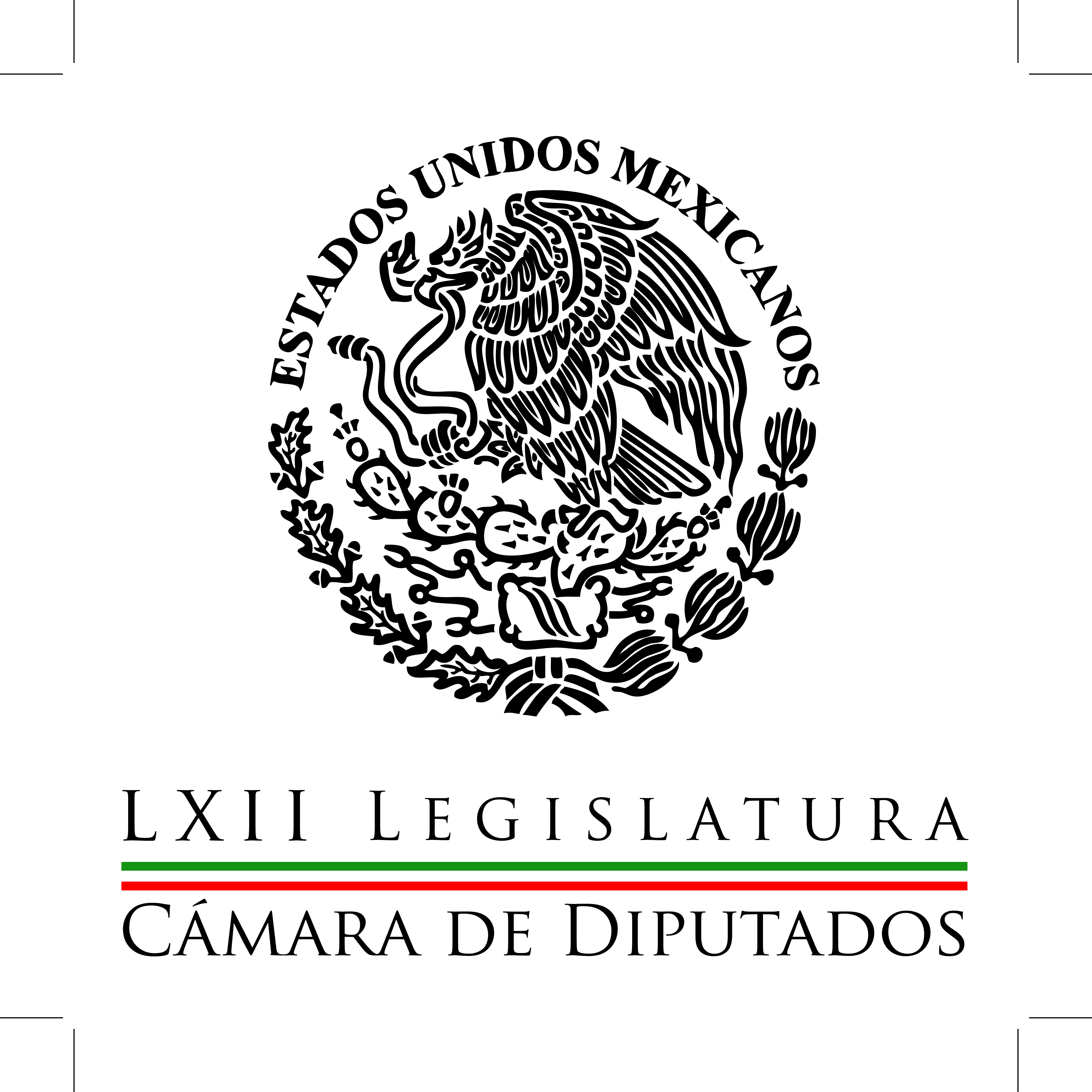 Carpeta InformativaPrimer CorteResumen: PGR atraerá caso Gómez Michel: Aureoles Manlio Fabio Beltrones: La corrupción es un problema grave en México Martha Gutiérrez: Iniciativa sobre Fiscalía General de la República  Asegura PGR que asesinato de diputado Gabriel Gómez no quedará impune En caso Tlatlaya, se conocerá la verdad, cualquiera que sea, pero falta tiempo: PGRAristóteles Sandoval: Asesinato de diputado priista  Presentan en San Lázaro solicitud de juicio político contra PlascenciaJaime González y Agustín Carstens asistirán a la Cámara de Diputados  Directores del IMSS y del ISSSTE comparecen ante diputados  25 de septiembre de 2014TEMA(S): Trabajo LegislativoFECHA: 25/09/14HORA: 06:13NOTICIERO: Noticias MVSEMISIÓN: Primer CorteESTACION: 102.5 FMGRUPO: MVS Comunicaciones0PGR atraerá caso Gómez Michel: Aureoles Angélica Melín, reportera: El presidente de la Cámara de Diputados, Silvano Aureoles, informó que la Procuraduría General de la República le notificó que atraerá la investigación del secuestro y asesinato del diputado federal del PRI, Gabriel Gómez Michel. Señaló que el procurador Jesús Murillo Karam le confirmó el hecho. Recalcó que la Fiscalía de Jalisco, el Instituto Jalisciense de Ciencias Forenses y la Procuraduría General del Estado de Zacatecas también confirmaron que los cuerpos hallados en la camioneta del legislador eran los del propio diputado Gómez Michel y su asistente Heriberto Núñez. Aureoles Conejo reiteró la condena energética a este hecho que, dijo, enlutan a las familias de las respectivas víctimas. Duración 1’14’’, nbsg/m. TEMA(S): Trabajo LegislativoFECHA: 25/09/14HORA: 07:03NOTICIERO: En los Tiempos de la RadioEMISIÓN: Primer CorteESTACION: 103.3 FMGRUPO: Fórmula0Manlio Fabio Beltrones: La corrupción es un problema grave en México Manlio Fabio Beltrones, colaborador: No es novedad que la corrupción es uno de los problemas más graves que enfrenta el mundo y nuestro país no es la excepción, y una de las mayores preocupaciones de la sociedad es cómo la combatimos. Es que la corrupción eleva los costos de los programas de gobierno, desvía recursos públicos de donde son prioritarios, genera incertidumbre entre los inversionistas y daña la economía de las familias, no menos terrible es que erosiona la confianza de los ciudadanos en la democracia y es necesario, pues, fortalecer el marco institucional para combatir en donde se encuentre cualquier dejo de corrupción. Por eso es una excelente noticia que el pasado martes la Cámara de Diputados haya recibido del Presidente de la República, Enrique Peña Nieto, una iniciativa que crea y reglamenta la Fiscalía General de la República, de la cual se desprende la Fiscalía Especializada en el Combate de la Corrupción. Se trata de una iniciativa que soluciona una añeja demanda de la sociedad, contar con una instancia de gobierno capaz de prevenir, investigar y sobre todo sancionar a los servidores públicos de los tres órdenes de gobierno que traicione la confianza de la ciudadanía e incurra en actos deshonestos. Veamos que la transformación de la Procuraduría General de la República en la Fiscalía General de la República no es el cambio de un solo nombre, es el resultado de una Reforma Político-Electoral que aprobamos en el Congreso de la Unión hace ya cerca de un año y la dota de autonomía constitucional, lo que representa un avance medular en el sistema de procuración de justicia en nuestro país. De lo que se trata es de contar con una instancia independiente que garantice que el delito se persigue en México con mayor eficacia y que esta institución cuente con un alto nivel profesional. Esta iniciativa contempla también medidas trascendentes como la autonomía del Ministerio Público y que la elección del fiscal General de la República dure en su cargo nueve años, ello para garantizar que el cumplimiento de sus tareas se realicen en un horizonte de largo plazo y sea completamente ajeno a cualquier presión política. La Fiscalía General de la República es así que representa un paso fundamental en la construcción de un país más justa donde se proteja al inocente y se castigue a quien viole la ley. Muchas gracias y hasta pronto. Duración 2’28’’, nbsg/m. TEMA(S): Trabajo LegislativoFECHA: 25/09/14HORA: 06:37NOTICIERO: En los Tiempos de la RadioEMISIÓN: Primer CorteESTACION: 103.3 FMGRUPO: Fórmula0Martha Gutiérrez: Iniciativa sobre Fiscalia General de la República  Martha Gutiérrez, colaboradora: El martes pasado el presidente Enrique Peña Nieto envió a la Cámara de Diputados la iniciativa que crea y reglamenta la Fiscalía General de la República y la Fiscalía Anticorrupción como ente especializado de ejercer acción penal, que recoge experiencias internacionales exitosas, rompe con paradigmas y contribuye a la reducción efectiva de la corrupción. Es preciso recordar que en el marco de la reforma constitucional en materia político-electoral, a propuesta del titular del Ejecutivo, en el Congreso de la Unión decidimos incorporar una serie de importantes modificaciones al régimen político; entre ellas, destacan la transformación de la Procuraduría General de la República en una Fiscalía General de la República dotada de autonomía constitucional, personalidad jurídica, patrimonio propio para garantizar que el ejercicio de la procuración de justicia tenga un alto nivel de profesionalización y eficacia. En la reforma constitucional se estableció que la Fiscalía General contará al menos con dos fiscalías especializadas, una para delitos electorales y otra para el combate a la corrupción, con la finalidad de consolidar la transparencia y la eficacia en el ejercicio de gobierno. De aprobar esta iniciativa de ley secundaria, la Fiscalía Especializada en el Combate a la Corrupción reemplazará a la Comisión Nacional Anticorrupción, institución que contaría con funciones solamente de análisis, evaluación y atención a aspectos culturales para favorecer la legalidad, pero no para integrar averiguaciones previas, lo cual la deja incompleta. Es nuestro compromiso y nuestra responsabilidad dotar a México de los mejores instrumentos para prevenir y sancionar este flagelo nacional. Duración 2’11’’, nbsg/m. TEMA(S): Trabajo LegislativoFECHA: 25/09/14HORA: 06:10NOTICIERO: Formato 21EMISIÓN: Primer CorteESTACION: 790 AMGRUPO: Radio Centro0Asegura PGR que asesinato de diputado Gabriel Gómez no quedará impune Carlos González, conductor: Asegura la Procuraduría General de la República que el asesinato del diputado priista Gabriel Gómez Michel no va a quedar impune. Antonio Guzmán, reportero: El procurador General de la República, Jesús Murillo Karam, informó a diputados que ya atrajo la investigación del secuestro y asesinato del legislador Gabriel Gómez Michel, porque se trata de un asunto federal, donde están involucradas dos entidades, Jalisco y Zacatecas. En su comparecencia ante tres comisiones por la Glosa del Segundo Informe, el titular de la PGR anotó que la decisión de atraer este caso no fue por antojo, y sostuvo que se trata de un asunto doloroso e impactante, que no puede repetirse. Insert de Jesús Murillo Karam, procurador General de la República: "Ya también solicité la atracción, aquí sí no porque se me antoje, es un asunto claramente federal, en razón de que hay hechos delictivos en dos entidades y además se trata de un diputado federal. "Es indudablemente que es un asunto verdaderamente doloroso, los antecedentes que yo tengo del diputado es que es una gente intachable, y no es sólo doloroso, sino que nos vuelve a impactar fuertemente, porque es un hecho que no puede repetirse. "Estoy totalmente de acuerdo con eso y es responsabilidad nuestra aclarar en eso, toda la responsabilidad, ojalá y tenga la capacidad para resolverlo". Reportero: Así se refirió el procurador General de la República, Jesús Murillo Karam, acerca del caso del diputado priista por Jalisco, Gabriel Gómez Michel, quien fue secuestrado en Tlaquepaque, Jalisco, el lunes por la tarde, y su cuerpo calcinado dentro de la camioneta en que iba cuando fue privado de su libertad, fue encontrado al día siguiente en el poblado de Apulco, Zacatecas. Duración 1’37’’, nbsg/m. TEMA(S): Trabajo Legislativo FECHA: 24/09/14HORA: 00:00NOTICIERO: MVS NoticiasEMISIÓN: Primer CorteESTACION: OnlineGRUPO: MVS  0En caso Tlatlaya, se conocerá la verdad, cualquiera que sea, pero falta tiempo: PGRAl comparecer ante comisiones en la Cámara de Diputados, el titular de la Procuraduría General de la República (PGR), Jesús Murillo, se comprometió a dar a conocer la verdad, cualquiera que esta sea, en el caso Tlatlaya.Sin embargo, pidió entender que se requiere tiempo para realizar las pruebas y peritajes necesarios, que permitan determinar qué ocurrió.Ante las reiteradas preguntas de los legisladores de oposición, aclaró que por el momento, nadie puede pronunciarse sobre lo sucedido, porque en estos momentos no hay elementos suficientes para dar respuestas.Al respecto, el diputado del Partido de la Revolución Democrática (PRD), Catalino Duarte, planteó una versión de los hechos: los sucesos en Tlatlaya fueron “una venganza”.La PGR sabe, le dijo a Murillo Karam, que días antes de la muerte de las 21 personas, un grupo delincuencial asesinó  a un oficial de la Marina. Luego el Ejército privó de la vida sin justificación a otras 5 o 6 personas, en el municipio de Arcelia.En respuesta a eso, los pobladores se organizaron, detuvieron a los militares y los pusieron a disposición del Ministerio Público.Como reacción, agregó Duarte Ortuño, el Ejército “contestó en los términos que contestó”. Acto seguido, retó al procurador a ir al lugar de los hechos. Todos le van a decir que el Ejército formó y disparó a los 21 detenidos.El aludido sentenció que si el diputado fuera juez, sería terrible, porque está juzgando sin contar con todos los elementos. También le aclaró que nunca dijo que en Michoacán ya se respirara en paz.De igual modo, aclaró que la PGR no tiene el caso Tlatlaya desde hace dos meses, sino tiempo después, porque la procuraduría local era la encargada de intervenir. Incluso, aseveró que PGR debe rehacer algunos peritajes que ya están listos, para tener certeza de lo ocurrido.En cuanto al asesinato del diputado federal del Partido Revolucionario Institucional (PRI), Gabriel Gómez Michel, señaló que el caso es evidentemente federal y señaló que su obligación es resolverlo, pero “ojalá pueda” lograrlo.Sobre la transición de la PGR a la Fiscalía General, manifestó que la dependencia está preparándose para implementar el nuevo sistema de justicia.También pidió a los legisladores que la iniciativa del Primer Mandatario, pueda ser aprobada en un plazo de dos meses, para seguir avanzando en el proceso de cambio en la PGR.Cuestionado insistentemente sobre el caso Michoacán y la detención del líder de Los Caballeros Templarios, Servando Gómez Martínez, alias “La Tuta”, el procurador Murillo Karam, señaló tajante que quien gobernaba en esa entidad, era “un señor que ahora manda videos”.Sin embargo, dijo que ya hay un gobernador en funciones, hay presidentes municipales encarcelados y otros trabajando, de modo que el gobierno en esa entidad está funcionando, aunque, nadie debe aseverar que el caso está ganado.Sobre la existencia de una estrategia de seguridad a nivel nacional, aclaró que no la hay, porque la situación en Michoacán no es la misma que entidades como Chihuahua y por eso, los planes son distintos y corresponden a la realidad de cada región en el país.A preguntas sobre el caso de la Guardería ABC, en Sonora, recalcó que el caso sigue en investigación y la PGR tiene 6 peritajes de los cuales, 1 apunta a que el incendio fue provocado, y los otros 5 dicen que no.Expuso que los testimonios se están procesando, pero no son claros y por ello, es imposible crear culpables. Dijo que como titular de la PGR “le encantaría encontrarlos” pero “no los puede inventar”.“No es un asunto de agarrar una varita mágica”, agregó, tras aclarar que entiende la molestia de la sociedad y los padres de familia de los niños lesionados y fallecidos.De hecho, aseguró que si él fuera familiar de los infantes, estaría en peores condiciones que sus padres, pero no es posible hacer más que lo que los elementos a la mano le permiten.Sobre el caso Oceanografía, en tono molesto respondió a las preguntas del vicecoordinador del Movimiento Ciudadano (MC), Ricardo Mejía.Enfatizó que ha hablado del tema en distintas ocasiones y ya había dicho ante diputados pero “parece que no lo oyeron”, que es un asunto entre particulares y Amado Yáñez no cometió delitos graves.Enfatizó que por eso, la empresa fue intervenida desde el principio, y si hubiese actuado en un “arrebato de justicia” como el que se le demanda, miles de trabajadores se habrían quedado sin trabajo, no se aplicaría justicia y PEMEX se hubiera detenido.En cuanto al proceso de cambio en la PGR, admitió que él mismo está “en el limbo”, al igual que el área de investigación de delitos de la dependencia, pues la ley establece que él es Fiscal y la PGR es Fiscalía, pero actualmente, sigue fungiendo como procurador.Agregó que entre los retos de la implementación del nuevo sistema de justicia, está la digitalización de los expedientes judiciales, que son un “cerro” de papeles repetitivos.En la ronda de preguntas de los legisladores, los temas recurrentes fueron la postura sobre lo ocurrido en Tlatlaya, la investigación sobre el asesinato del diputado Gabriel Gómez; el caso Oceanografía, Michoacán y la operación de Servando Gómez, alias “La Tuta”; la detención del líder de las autodefensas, José Manuel Mireles; así como el grado de impunidad en el país, los índices de violencia, las desapariciones forzadas y los casos de tortura.Al fijar postura, los presidentes de la Comisión de Seguridad, Guillermo Anaya y de la Comisión Investigadora de los contratos de PEMEX con empresas como Oceanografía, Luis Espinosa, reclamaron al compareciente la falta de resultados en materia de procuración de justicia y en la resolución de los asuntos Oceanografía, Tlatlaya, el derrame de tóxicos en Sonora y los casos de desparecidos.En su turno, el presidente de la Comisión de Justicia y diputado del Partido Revolucionario Institucional (PRI), Fidel Pacheco, señaló que con el nuevo sistema de justicia y una vez que la PGR sea Fiscalía, “se juzgará a todos los mexicanos de la misma manera”, habrá certeza jurídica y celeridad en los procedimientos judiciales, que con la nueva modalidad, durarán máximo un año.La diputada del Partido de la Revolución Democrática (PRD), Elena Tapia, expresó su preocupación por la fabricación de delitos, las inconsistencias en las cifras sobre desaparecidos.El diputado Mejía Berdeja le dijo al procurador que la crisis de la “guerra contra el crimen organizado” emprendida desde el sexenio pasado no ha terminado y tampoco hay datos claros sobre el nivel de la violencia, el número de muertos, desaparecidos, la tortura y las agresiones contra periodistas.No es que haya menos violencia, dijo, sino que ahora se oculta mejor y las víctimas no tienen justicia, apuntó.En respuesta, el titular de la PGR expuso que en materia de desapariciones, se creó un grupo de trabajo para atender los casos y depurar las cifras, que han bajado “considerablemente”; sin embargo rechazó dar la cifra actualizada y remitió a los legisladores a la página de internet de la dependencia.Sobre el mal funcionamiento de la institución, reconoció que opera muy mal, porque la PGR está mal desde su esencia; no obstante, con la reforma al sistema de justicia penal, los errores se corregirán.Asimismo, admitió que la Federación va más lenta que los estados en la implementación del sistema judicial acusatorio y que debe culminar a mediados de 2016.Respecto a la disminución de la delincuencia, señaló que se ha avanzado y en sitios como Michoacán, los habitantes ya tienen otra visión de lo que ocurría hasta hace unos cuantos meses.Recalcó que el sistema judicial cambia porque está mal, porque no funciona o no funciona bien. Es por ello que los elementos requieren la preparación debida, apuntó.Reiteró que la eficiencia de la PGR no es buena sino mala, su capacidad de resolución es lenta, es complicada y burocrática, pero se está trabajando en el nuevo sistema para eliminar ineficiencias.Sobre el tema de la tortura, prefirió no dar datos y a los congresistas que abordaron el asunto, ofreció responder por escrito. ys/m.TEMA(S): Trabajo LegislativoFECHA: 25/09/14HORA: 7:28NOTICIERO: Ciro Gómez Leyva por la MañanaEMISIÓN: Primer Corta ESTACION: 104.1 FMGRUPO: Fórmula 0Aristóteles Sandoval: Asesinato de diputado priista  En entrevista vía telefónica Aristoteles Sandoval, gobernador de Jalisco comentó sobre el asesinato del diputado Gabriel Gómez Michel: Es lamentable el hecho, este como otros actos delictivos en Jalisco no han quedado impunes, hoy hay gente tras las rejas, hay gente que ha sido castigada, se ha trabajado mucho contra la impunidad, sobre todo en una estrategia de seguridad, en la cual hemos venido avanzando. La responsabilidad de nuestro gobierno es esclarecer los hechos, trabajar a fondo y sobre todo, tener a los responsables y los delincuentes siendo castigados. El día de ayer pudimos constatar, tenemos las imágenes aquí en Jalisco el tema de vigilancia a través del sistema de cámaras, primero, no nos da una nitidez, una claridad que nos pudiera ayudar un poco más, son alrededor de mil cámaras, pero el sistema de monitoreo es obsoleto, entonces, después de que se recibe esta llamada se presenta personal de la policía municipal, en el entorno no encuentra ningún vehículo. Hemos estado en plena coordinación, estaremos cooperando coordinados con los tres ámbitos de gobierno, sobre todo con la PGR, aportando todos los elementos que sean necesarios, y por supuesto, haciendo nuestra parte, colaborando 100 por ciento y determinados ir al fondo de esta investigación. La lucha que hemos dado y el trabajo que hemos hecho, comparativo, como se venía dando en el año 2012 - 2013, nosotros llegamos en marzo del 2013 haciendo un comparativo Ciro, la reducción ha sido importante en la mayoría de delitos, muchos de estos han perdido la vida en funciones, hoy tenemos una fuerza única en el estado, en donde hemos llegado a distintas regiones del estado en donde no se tenía presencia policial importante y por supuesto, está generando enfrentamientos. Seguiremos esta lucha con resultados, hoy en materia de secuestro se reduce el 61 por ciento, un hecho tan lamentable como este, vuelve a poner en la paleta al Estado de Jalisco. Tenemos algunas líneas de investigación que estamos aportando a la PGR, que por la cuestión del sigilo lo estarán trabajando ellos, hasta no tener resultados concretos que podamos afirmar, una hipótesis. Ma.m. TEMA(S): Trabajo Legislativo FECHA: 24/09/14HORA: 00:00NOTICIERO: MVS NoticiasEMISIÓN: Primer CorteESTACION: OnlineGRUPO: MVS  0Presentan en San Lázaro solicitud de juicio político contra PlascenciaUn numeroso grupo de víctimas, representantes de organizaciones no gubernamentales, activistas y legisladores federales del Movimiento Ciudadano (MC), el Partido del Trabajo (PT) y el Partido de la Revolución Democrática (PRD), acudieron a la Cámara de Diputados a presentar una solicitud de juicio político contra el titular de la Comisión Nacional de Derechos Humanos (CNDH), Raúl Plascencia, por su deficiente desempeño.Agrupados bajo el nombre de “Comité ciudadano para el rescate de la Comisión Nacional de Derechos Humanos”, activistas y defensores de derechos como Alberto Athié, enumeraron una serie de omisiones graves y el uso del organismo autónomo “a modo”, con fines personales e intereses particulares, incluyendo los del propio ombudsman.Apuntaron que la solicitud de juicio político entregada de manera formal ante la Secretaría General de San Lázaro, cuenta con el respaldo de 121 organizaciones, personas e instituciones de todo el país.En particular, Athié detalló que la solicitud de juicio fue presentada ante la Secretaría General de la Cámara, al igual que un expediente de más de 100 hojas, el cual documenta la serie de anomalías y casos atendidos de manera deficiente por la instancia autónoma.Lamentó que por el mal desempeño del ombudsman, las víctimas hayan tenido que presentar amparos contra la propia acción de CNDH, en asuntos de migrantes y derechos de las mujeres, por ejemplo.Enfatizó que el organismo a cargo de Raúl Plascencia, tampoco ha querido ejercer sus funciones ni pronunciarse en torno a situaciones como las leyes secundarias en telecomunicaciones; mientras que en otras ocasiones ha actuado “a modo” y sin velar por los derechos de las personas.Aunado al juicio político, indicó que el colectivo de organizaciones y personas “en defensa de la CNDH”, exhorta a los diputados a conminar al Senado, a que valore las quejas contra Plascencia, al momento de definir al nuevo titular.Aclaró que las organizaciones en contra de la reelección del actual titular no tienen un candidato al cual impulsar, sino que buscan abrir el debate y el análisis sobre la decisión que habrán de tomar los senadores, quienes deberían valorar que Plascencia “no es la persona idónea para seguir en el puesto”.Por su parte, Eduardo Gallo, dio ejemplos de las situaciones en que la Comisión, desde que está a cargo el actual titular, ha optado por “no hacer nada”.Refirió la muerte de más de 70 mil personas en el sexenio anterior debido a la “guerra contra el crimen organizado”; los casos en que el órgano autónomo ni siquiera pidió la identificación de restos humanos, las más de 25 mil 200 desapariciones en el país, las desapariciones forzadas,  las detenciones de personas acusadas por delitos contra la salud y que no fueron consignadas; así como la deficiente atención a las víctimas.En tales asuntos, refrendó, Plascencia “no hizo su trabajo” y por eso se ha solicitado sea sometido a juicio político.En el marco de la difusión de la campaña identificada con los lemas: “#No más ComPlascencia” y #Una CNDH con las víctimas”, los promotores señalaron que en torno a las masacres de migrantes centroamericanos, el órgano defensor “tampoco ha dicho nada”.Sentenciaron que esa institución no puede ser utilizada para destacar presencias políticas ni para escalar a otros puestos.Enfatizaron que el titular no puede ser alguien que solo busca enaltecer su imagen personal, cuando la labor primordial es acompañar y proteger a las víctimas.En su oportunidad, Edgar Cortés, del Instituto Mexicano de Derechos Humanos y Democracia, recalcó que la institución ha incurrido en irregularidades como emitir fallos a modo, recomendaciones sustentadas en intereses políticos y utilizar sus facultades para favorecer intereses particulares, cuando su deber es defender a las víctimas.Por su parte, la señora María Esther Montero, madre de un joven marino desaparecido desde el 2010 en instalaciones de la propia Marina en Michoacán, habló de su caso.Recordó que desde 2010, acudió a la CNDH a buscar ayuda y en primera instancia le enviaron una carta para ofrecerle respaldo. Sin embargo, dijo que cuatro años después sigue esperando que se investigue su caso y alguien retome su expediente.Al calificar ese trato como un segundo agravio por parte de la Comisión, manifestó que los derechos de las víctimas están siendo violados por quienes deberían ser sus defensores y cuestionó si para interponer una queja contra Plascencia Villanueva, tendría que acudir a la propia CNDH.Recriminó las omisiones al atender a las víctimas, y consideró que el ombudsman nacional, más parece un político en campaña, que el defensor de los derechos de la ciudadanía.El vicecoordinador del Movimiento Ciudadano (MC), Ricardo Mejía, señaló que la moción de someter a juicio político a Raúl Plascencia, lo descalifica moral y éticamente para seguir en el cargo.Refrendó que el Senado debería tomar en cuenta la campaña y el expediente sobre las irregularidades en el trabajo de la CNDH, al cual definió como un “catálogo de violaciones a los derechos humanos.Asimismo, la diputada federal del PT, Loretta Ortiz, advirtió que el ombudsman nacional, lejos de ser imparcial, ha actuado como “comparsa” de las violaciones a derechos humanos y ha dejado en el desamparo a las víctimas.Motivo por el cual, recalcó Ortiz Ahlf, la ciudadanía quiere garantizar que el siguiente titular de la CNHD sea imparcial, porque las violaciones a derechos humanos y la omisión del organismo no pueden perdurar otros 5 años. ys/m.TEMA(S): Trabajo LegislativoFECHA: 25/09/14HORA: 07:23NOTICIERO: NoticiasEMISIÓN: Primer CorteESTACION: Canal 11GRUPO: IPN0Directores del IMSS y del ISSSTE comparecen ante diputados  Javier Solórzano, conductor: Como parte de la glosa del Segundo Informe de Gobierno comparecieron ante comisiones de la Cámara de Diputados los directores generales del IMSS y del ISSSTE. A lo mejor de repente entiendo que llama mucho la atención los secretarios de estado, pero imagínese la de cosas, la de elementos que deben de tener los legisladores, quisiera pensarlo, si tienen enfrente director del IMSS y del ISSSTE, todas las cosas que hay que tienen que ver con la cotidianidad de los servicios de salud en este país. Evangelina Hernández, reportera: En el IMSS y en el ISSSTE ya no hay desabasto de medicinas, aseguraron los directores de estas instituciones. Insert de Sebastián Lerdo de Tejada, director general del ISSSTE: "El 98.30 por ciento de promedio de abasto de medicamentos, materiales de curación, 98.3". Reportera: Al comparecer en sesiones separadas ante comisiones de la Cámara de Diputados, los funcionarios dijeron que la compra única de medicinas por parte de todas las instituciones del sector salud ha permitido ahorros de hasta 680 millones de pesos por licitación. Insert de José Antonio González, director general del IMSS: "Las compras emergentes de medicinas se hacían a precios superiores de los que ya conseguía el IMSS y eso le salía muy caro". Reportera: Si hay alguna falta de medicina es por negligencia en algunas farmacias. Insert de Sebastián Lerdo de Tejada, director general del ISSSTE: "No es un tema de escasez, es un tema de impertinencia de la solicitud de los medicamentos. Y este no es un tema ni de dinero, no es un tema de la parte logística de distribución, es un tema de ineficiencia en los pedidos". Reportera: El director del IMSS reiteró que la institución enfrenta problemas financieros severos, pero aseguró que en 12 años se ha logrado reducir el déficit. José Antonio González, director general del IMSS: "Reducimos el déficit de 24 mil millones de pesos a 12 mil millones de pesos". Este esfuerzo de saneamiento financiero, afirmó, no es menor. Duración 1’59’’, nbsg/m. INFORMACIÓN GENERALTEMA(S): Trabajo LegislativoFECHA: 25/09/14HORA: 7:28NOTICIERO: En los Tiempos de la RadioEMISIÓN: Primer Corta ESTACION: 103.3 FMGRUPO: Fórmula 0Gabriela Cuevas: Problemas en la niñez mexicana Gabriela Cuevas, colaboradora: Pareciera que los problemas que aquejan a la niñez en México existieran o dejaran de existir según el interés o la necesidad de los políticos. Pareciera también que la solución recurrente a estos problemas consiste en dejar de hablar de los problemas. Hoy, sin embargo, esa terrible costumbre puede cambiar gracias a la oportunidad que se nos presenta en el Congreso para legislar a favor de la niñez. Si bien es cierto que la iniciativa presentada por el Ejecutivo para crear la ley general para la protección de niñas, niños y adolescentes no es ni la primera, ni la mejor propuesta, sí tiene el mérito de haber colocado el tema en un lugar protagónico en la agenda pública nacional, justo en el momento de mayor vulnerabilidad para este sector de la población. En el Congreso y particularmente en el Senado coincidimos con el Ejecutivo en que es imperativo diseñar una ley que aplique en los tres órdenes de gobierno y contenga los mínimos indispensables para atender de manera integral la problemática que rodea a la niñez mexicana. Sin embargo, la propuesta debe ser discutida a profundidad y enriquecida con el trabajo que se ha hecho ya en el propio Congreso y tomando en cuenta las aportaciones de especialistas y de organizaciones de la sociedad civil, agencias internacionales y defensores de los derechos humanos se han pronunciado al respecto. De hecho, han señalado que algunas de las disposiciones contenidas en la propuesta del Ejecutivo son contrarias a los tratados internacionales, específicamente en lo que se refiere al tema de la migración. Al respecto, me parece oportuno mencionar que las iniciativas que hemos presentado senadoras y senadores de diversos partidos políticos en materia de niñas, niños y adolescentes migrantes, cuyo objetivo es precisamente el de salvaguardar los derechos de este grupo de la población con un enfoque integral que privilegie el aspecto humano sobre el migratorio o el de seguridad. Sin lugar a dudas, una ley general para la protección de las niñas, niños y adolescentes es fundamental para proveer la máxima protección posible a nuestros niños. Sin embargo, es necesario un mayor compromiso de las distintas fuerzas políticas para no postergar más la discusión de ésta y otras iniciativas que se encuentran en el Congreso. 2’ 13”, Ma.m. TEMA(S): Trabajo LegislativoFECHA: 25/09/14HORA: 07:28NOTICIERO: En los Tiempos de la RadioEMISIÓN: Primer CorteESTACION: 103.3 FMGRUPO: Fórmula0Joaquín López-Dóriga: El presidente envió a Diputados iniciativa sobre Fiscalía General Joaquín López-Dóriga, colaborador: El Presidente de la República ha enviado a la Cámara de Diputados, y ésta ha recibido y enviado a comisiones, la iniciativa por la que se crea la Fiscalía General de la República, que va a sustituir a la Procuraduría General de la República. Esta fiscalía ya no formará, como la PGR, parte del Poder Ejecutivo, tendrá carácter de un órgano constitucional, sí, pero autónomo, con personalidad jurídica y patrimonio propios y que como estructura orgánica contará con al menos dos discalías especializadas, una en materia de delitos electorales y la otra en combate a la corrupción. Lo interesante es que el titular de la Fiscalía General de la República durará en su encargo nueve años, por lo que el desempeño de sus funciones será transexenal y asegurará la independencia, que es muy importante, y algo más importante todavía, la continuidad de las políticas públicas que instrumente. Duración 1’05’’, nbsg/m. TEMA(S): Trabajo LegislativoFECHA: 25/09/14HORA: 7:06NOTICIERO: Primero NoticiasEMISIÓN: Primer Corta ESTACION: Canal 2GRUPO: Televisa0Enrique Campos Suárez: INEGI da a conocer las cifras sobre la inflación Enrique Campos Suárez, colaborador: Vámonos con información económica que da a conocer el INEGI. Primero, la inflación, ésta corresponde a la primera quincena de septiembre, en donde los precios en esos 15 días se elevaron en 0.32 por ciento, para dar una tasa anualizada de 4.21 por ciento. Subieron por supuesto las colegiaturas y también los precios de la carne, entre otros productos. Y también datos del crecimiento de la economía, medido hasta julio, también son datos del INEGI. La economía medida a través de este indicador crecer julio 0.41 por ciento, si anualizamos la tasa tenemos un 2.5 por ciento que nos habla de un mayor dinamismo en la economía, de acuerdo con estos datos. 41”, Ma.m. TEMA(S): Trabajo LegislativoFECHA: 25/09/14HORA: 7:06NOTICIERO: Primero NoticiasEMISIÓN: Primer Corta ESTACION: Canal 2GRUPO: Televisa0Alfonso Zárate: Renovación en la dirigencia de la CNDH Paola Rojas (PR), conductora: Siempre un gusto poderlo saludar al maestro Alfonso Zárate, ¿cómo está? , bienvenido, para hablar en torno de la renovación de la dirigencia la Comisión Nacional de los Derechos Humanos, bueno, renovación o reelección. Alfonso Zárate (AZ), colaborador: Así es, lo que tendremos en las próximas semanas es la conclusión del mandato del doctor Raúl Plascencia y en ese sentido le corresponde al Senado de la República la decisión de ratificarlo, de confirmarlo o de nombrar otro presidente. Y esto naturalmente tiene un trabajo previo por parte de la Comisión del Senado de la República que es la responsable de evaluar los derechos humanos, para saber cuál ha sido el comportamiento de la Comisión de los Derechos Humanos a lo largo de estos últimos cinco años. Y creo que vale la pena decir algo, a lo largo sobre todo de los últimos años de la hegemonía del PRI, digamos antes del año 2000, antes de la alternancia, con un profundo deterioro de los derechos humanos y de otros aspectos democráticos, se decidió ir creando una serie de instituciones ciudadanizadas, una serie de instituciones en las cuales no participaran miembros de gobierno, sino figuras destacadas de la sociedad civil, para atender temas de gran relevancia como es el caso del Instituto Federal Electoral, es el caso también de la Comisión Nacional de los Derechos Humanos. Pero por alguna razón, los legisladores y quienes promovieron la creación de estas instituciones, pensaron que había como una condición de protección a quienes estaban ahí de dotarlos de ingresos extraordinarios, en el caso por ejemplo del IFE, los consejeros tienen un ingreso equiparable al de un ministro de la Suprema Corte de Justicia de la Nación, pero no sólo eso, también una serie de prestaciones, de vehículos, de seguros, ayudantes, de asesores, etcétera. Y todo esto para garantizar la pureza de los ciudadanos empoderados. Y lo que esto genera, me parece, es una perversión, porque llega un momento en el cual en esas instituciones se le da un enorme importancia al boato, a la pompa, a todo esto, y empiezan a tener poco compromiso con su razón de ser. Y creo que un ejemplo muy claro de esto es la Comisión Nacional de los Derechos Humanos, una institución que si le aprueban lo que solicita de presupuesto, va a ejercer más de mil 400 millones de pesos, es decir, es la institución más cara en el continente americano en búsqueda de los derechos humanos. Y si contrastamos estos enormes recursos no solamente de orden material, de orden financiero, de orden humano, con los resultados, los resultados no tienen nada que ver, es decir, es una institución pesada, es una institución onerosa y es una institución perezosa. Hay un cálculo de que algunas de las recomendaciones, de las indagatorias, les toman año y medio, y en algún caso, por ejemplo en el de la matanza de San Fernando, les tomó más de tres años. Entonces yo creo que lo que ocurre a la hora de analizar esta gestión es que el presidente de la Comisión no ha tenido la voluntad de pararse frente al poder, es decir, el responsable de la Comisión de los Derechos Humanos debe de pararse críticamente frente al poder y, en vez de esto, ha coqueteado con el poder. PR: Es que justamente a lo que iba, lo que implica el tener un ombudsman en campaña. AZ: Así es. Entonces, ¿qué es lo que necesitamos en la Comisión Nacional de los Derechos Humanos? Necesitamos una persona que tenga una trayectoria probada, de lucha, de defensa de los derechos humanos; en segundo lugar, con valentía, con valentía porque hay que denunciar una serie de atropellos. Hay gobernadores que están persiguiendo a los periodistas, hay periodistas muertos, hay excesos de las corporaciones policiales y frente a esto necesitamos a alguien que desde luego, creo yo, no corresponde al perfil del doctor Plascencia. PR: Agregaría yo, con un presupuesto menor, que sean más eficiente, que hagan más con menos. AZ: Y eso prácticamente todas las instituciones del Estado, tenemos una enorme dispendio de recursos públicos. PR: Un gusto, Paola. 4’ 10”, Ma.m.TEMA(S): Información GeneralFECHA: 25/09/14HORA: 06:45NOTICIERO: Radio 13 NoticiasEMISIÓN: Primer CorteESTACION: 1290 AMGRUPO: Radio S. A.0Juan Ignacio Zavala renunció al PAN Allán Nahum (AN), conductor: Así es. Oye Viridiana, Juan Ignacio Zavala, el hermano de Margarita Zavala, renunció al PAN y es una persona que ha estado mucho tiempo ahí dentro del PAN. Viridiana Meléndez (VM), conductora: Sí, claro. AN: Ya no es militante, dice: "Lo mejor es dejar la militancia, no quiero ser de esos panistas que vienen a hablar mal del partido". Pero dice que "Tiene tiempo que no me parece casi nada de lo que pasa en el PAN". Juan Ignacio Zavala es hermano de Margarita Zavala, es una generación de panistas que llegó a donde hubieran querido muchos, la verdad, y todo gracias a ser hermano de Margarita Zavala, porque la verdad es que todas las posiciones que ha tenido han tenido que ver con Felipe Calderón, ¿no? Juan Ignacio Zavala fue vocero del Comité Ejecutivo Nacional del PAN del 2000 al 2006, cuando Felipe Calderón era el coordinador de los diputados en la bancada. Es mentira que estuvo como... bueno, sí fue vocero en las campañas presidenciales del 2000 y que eso es una mentira relativa, porque la vocera de la campaña de Fox en el 2000 se llamaba Marta Sahagún, ¿no? VM: Claro. AN: En el 2006, pues sí, pues era su cuñado, participó en el equipo de Ernesto Cordero, es hermano de Margarita Zavala, pero es una persona que también ha aportado mucho. Digamos que fue uno de los primeros expertos en comunicación, que tuvo el PAN, él fue el director general de Comunicación Social de la Procuraduría General de la República cuando Antonio Lozano Gracia, cuando Ernesto Zedillo decide, por primera vez, empezar con este concepto de los gabinetes plurales. Y pues dejó el PAN Juan Ignacio Zavala, por si andaban con el pendientito todos ustedes, ¿cómo ves? VM: Pues es que es parte de la carencia que está teniendo el partido, ¿no?, que, como lo platicábamos con el expresidente Vicente Fox hace unos días, se debe, a lo mejor, como él decía, a que se están perdiendo esos ideales, ¿no?, esos compromisos y se está pensando en muchas otras cosas que no deberían. Entonces, ojala y el partido pueda sobrepasar todas esas situaciones que han tenido en los últimos años, y no porque yo lo apoye, ni mucho menos, la verdad, pero sí considero que es súper importante que existan otras opciones, ¿no? Entonces, como partido, pues es uno de los más importantes que hay en este país y obviamente yo apoyo las opciones, ¿no? Duración 2’57’’, nbsg/m. TEMA(S): Información General FECHA: 22/0914HORA: 00:00NOTICIERO: MVS NoticiasEMISIÓN: Primer CorteESTACION: OnlineGRUPO: MVS0IFT adelanta licitación de las 2 nuevas cadenas de televisiónEl Instituto Federal de Telecomunicaciones (IFT) dio a conocer que modificó las fechas para la licitación de las 2 nuevas cadenas de televisión que ahora  será para el primer trimestre del año.En un comunicado, el IFT detalló que también incluyó otros cambios, como la necesidad de presentar el proyecto de programación que promueva e incluya la difusión de contenidos nacionales, regionales y locales, así como la opinión previa y favorable de la Comisión Nacional de Inversiones Extranjeras en aquellos casos en que se involucre participación de inversión entranjera.Hay que recordar que esta no es la primera vez que el IFT modifica su calendario, primero lo hizo cuando se retrasó el Legislativo para la aprobación de las nuevas leyes en la materia, por lo que se había presuestado entregar las concesiones a mediados del siguiente año. ys/m.Carpeta InformativaSegundo CorteResumen: Silvano Aureoles: Trabajos en la Cámara de DiputadosCombatir trata de personas en table' s no es cerrarlos: PVEMSan Lázaro guarda minuto de silencio por muerte de Gómez MichelPiden que Senado apoye participación en misiones de ONUAntonio Massieu: La Reforma EnergéticaOlga Pellicer: Participación de México en operaciones de mantenimiento de la pazLa economía mexicana entró en un proceso de aceleración: Fernando Aportela25 de Septiembre de 2014TEMA(S): Trabajo Legislativo FECHA: 25/09/14HORA: 08:30NOTICIERO: En los Tiempos de la RadioEMISIÓN: Segundo CorteESTACION: 103.3 FMGRUPO: Radio Fórmula0Silvano Aureoles: Trabajos en la Cámara de DiputadosOscar Mario Beteta (OMB), conductor: Vamos a platicar con el maestro Silvano Aureoles, que quien como usted sabe, es presidente de la Mesa Directiva de la Cámara de Diputados, representante por el Partido Revolucionario Institucional (sic). Bueno, pues muchos consideramos de la izquierda responsable en este país... Silvano Aureoles (SA), presidente de la Mesa Directiva de la Cámara de Diputados, representante por el PRD: De la Revolución Democrática, Oscar Mario. OMB: Ah, perdón. Revolución... Perdón, pero me ponen mal aquí las cosas y luego se... SA: No te fijes. OMB: La distracción, perdone usted. Sí, del Partido de la Revolución Democrática. Bueno. Don Silvano, ¿cómo está usted? SA: Bien, Oscar Mario. Muy buenos días. OMB: Bueno, pero sí le atiné en lo de la izquierda responsable, ¿no? SA: Eso sí, absolutamente. El otro no, es de la Revolución Democrática, Oscar Mario. Pero como siempre, muy contento de platicar contigo y te saludarte. OMB: Oiga, a ver, antes de entrar a otros temas, ¿cómo se ha sentido como presidente de la Cámara baja Federal y que un colega suyo y amigo, y también muy respetable y respetado, el licenciado Barbosa ocupe el mismo puesto en la Cámara alta? SA: Satisfecho, Oscar Mario, de que podamos demostrar a la sociedad, a los mexicanos en general, que como usted lo ha mencionado, una izquierda responsable es capaz de hacerse cargo de tareas del Estado, de una responsabilidad tan alta de representar al Poder Legislativo, al Congreso y que nuestra postura, nuestra actitud, nuestra conducta, esté a la altura de las circunstancias, apegada a derecho y en el marco de la institucionalidad y del respeto que se merecen los Poderes de la Unión. Creo que es un buen mensaje, Oscar Mario, para México, para los mexicanos y me siento contento. Es una enorme responsabilidad, pero un paso muy significativo para la izquierda mexicana, sin duda, o por lo menos para lo que representa el PRD. OMB: Bueno, y lo hemos visto, es la primera vez, la primera vez que dos representantes de la izquierda pues flanquean al señor Presidente de la República en muchos actos oficiales. SA: Es correcto y en un marco republicano, en un ámbito de respeto a los poderes, de institucionalidad, pero también en ese marco se puede dar la absoluta cordialidad entre los actores políticos. Yo creo, Oscar Mario, que es inédito, que es un asunto muy importante y hay que destacar que en medio de las diferencias que se pueden (inaudible). OMB: Parece que perdimos la comunicación con don Silvano Aureoles, quien es presidente de la Cámara de Diputados Federal y representante por el PRD. Disculpe usted, pero luego me ponen aquí en los cuestionarios y me voy de largo y le ofrezco una disculpa, pero, bueno, dije bien la izquierda responsable, en fin. Bueno, vamos a tratar de recuperar la llamada con don Silvano Aureoles. Duración 3´30´´, ys/m.TEMA(S): Información General FECHA: 25/09/14HORA: 12:49NOTICIERO: radioformula.comEMISIÓN: Segundo Corte  ESTACION: Online GRUPO: Fórmula 0Combatir trata de personas en table' s no es cerrarlos: PVEMEl líder de la diputación ecologista, Jesús Sesma Suárez propone que se reforme la Ley de Establecimientos Mercantiles con el objeto de prohibir los espectáculos nudistas, pasarelas o bailes donde se exhiban personas desnudas o semidesnudas y cualquier tipo de espectáculo erótico.En ese sentido, Sesma Suárez, explicó en entrevista con René Franco, en el programa "La Taquilla", que dicha iniciativa se está preparando, todavía no se presenta y tendrá como finalidad erradicar la explotación laboral y sexual de mujeres y niños en la ciudad de México.Dijo que los table dance, o como les decimos aquí, ‘teibols', son utilizados por el crimen organizado para explotar a mujeres, niñas y niños. "Es decir, no en todos estos establecimientos nocturnos hay trata de personas, pero sí regularmente en los table dance y por supuesto que ni el PVEM ni tu servidor estamos en contra de estos centros de diversión son trabajos legales”.Y señaló que lo único que piden es que tengan el carácter clave, que es la palabra ‘Libertad' si una persona trabaja en cualquier lugar, lo único que queremos es que se nos garantice que es por su propia decisión y de forma libre."No soy ni puritano ni conservador ni me asusto, lo que sí creemos y estoy seguro aunque no tengo los datos porque no tengo ningún censo, es que existen en las delegaciones de nuestra ciudad autoridades que se hacen de la vista gorda y que el crimen organizado utiliza estos establecimientos mercantiles para explotar a niñas y niños ya sea de manera sexual o laboral”.El coordinador del Partido Verde Ecologista de México aclaró que combatir la trata de personas, no es cerrar los establecimientos, "nosotros no estamos a favor de eso."Nosotros estamos a favor de los table dance, estamos a favor de cualquier establecimiento mercantil que sea legal y que las personas que laboran en esos establecimientos mercantiles, tengan la figura esencial de cualquier trabajo que es la libertad".En otro tema, luego de la ley que prohíbe el uso de los animales en los circos en la Ciudad de México, y por esa razón el Circo Hermanos Vázquez anunció su cierre definitivo en la ciudad de México, el diputado del PVEM, dijo no estar ajeno a lo que están viviendo las familias circenses.En ese sentido, dijo que les ayudará dentro de sus posibilidades, aunque de su parte, dijo, sería irresponsable tomar una definición que no es del ámbito de la competencia en la que está. /gh/mTEMA(S): Trabajo Legislativo FECHA: 25/0914HORA: 07:41NOTICIERO: Formato 21EMISIÓN: Segundo CorteESTACION: 790 AMGRUPO: Radio Centro0Marcelo Torres: Contrarreforma fiscalCarlos González (CG), conductor: El Congreso del estado de Baja California, diputados federales y senadores del Partido Acción Nacional, presentaron una iniciativa ante la Cámara de Diputados, que es parte de la contrarreforma fiscal que anunciaron desde hace algunas semanas. Entre las propuestas, pues bajar el Impuesto al Valor Agregado (IVA) al 11 por ciento en la zona fronteriza, entre otras, entre otras medidas. Le quiero agradecer esta mañana al diputado Marcelo Torres Cofiño, él es vicecoordinador de la bancada del PAN en San Lázaro. Diputado, un gusto. Gracias por tomar el teléfono. Buenos días. Marcelo Torres Cofiño (MTC), vicecoordinador de la bancada del PAN en San Lázaro: Muy buenos días, Carlos. Con el gran gusto de saludarte. CG: Gracias. ¿Cuál sería la columna vertebral de esta contrarreforma? MTC: Bueno. Mira, básicamente es revertir la aprobación que se dio en la Cámara de Diputados en diciembre del año pasado, el del 16 al 11 por ciento respecto del IVA, que pues obviamente afecta la zona fronteriza tanto del norte como del sur del país. Es obvio que la zona norte es quien ha sido más afectada porque, bueno, sabemos de sobra que nuestro vecino del norte es la economía número (inaudible). CG: ¿Por qué al 11 por ciento, por qué no al 10 o por qué no al 12? MT: Bueno, referimos al 11 por ciento, que era una tasa que ya prevalecía. Bien, tú lo mencionas. Mira, y aquí vale la pena hacer una comparación muy importante, mientras que en las ciudades fronterizas de Estados Unidos, propiamente del estado de California, como es el caso, y sabemos que el estado de California es el estado más fuerte, de mayor peso económico en Estados Unidos, que la tasa oscile entre un 8 y 9 por ciento, pues en la parte sur o norte de México, pues tenemos hoy del 16 por ciento. Esto afecta notablemente a la economía, al desarrollo y al progreso y por supuesto al bolsillo de más de cinco millones de habitantes que viven en la zona fronteriza. Y aquí vale la pena mencionar lo que se ha perdido. Por ejemplo, tenemos un dato muy importante, que tenemos una baja del 1.6 por ciento en el Índice de Crecimiento Económico en el norte del país, que es una tasa muy significativa, si a esto agregamos lo que ha sucedido en el interior de la República, donde vemos y sabemos que los números simple sencillamente al Gobierno Federal, propiamente la Secretaría de Hacienda y Crédito Público, no le dan. Ni obtienen los ingresos y por supuesto, afecta notablemente a la economía de los mexicanos. CG: Oye, ¿y cómo calificar la política económica del Gobierno Federal? MTC: Bueno. Yo ya lo dije y lo dije en el pronunciamiento que hice la semana pasada, antepasada, que el secretario de Hacienda, Luis Videgaray, está totalmente reprobado. Y ayer, amanecimos con una noticia de que el secretario de Hacienda, Luis Videgaray, recibió un reconocimiento y lo nombran como secretario de Hacienda del Año. Esto verdaderamente llama mucho la atención, ya no sé si reír o llorar porque verdaderamente, la economía está reprobada en este país. No conozco, no conocemos pues, cuáles son los indicadores y los antecedentes que tomó este organismo para hacer este nombramiento pero bueno. Yo creo que debieron haberle preguntado a más de 120 millones de mexicanos cuál era la situación que prevalece en la economía en este país. Pero sobre este tema en particular, Carlos, te puedo dar datos que son también muy importantes, que la Secretaría de Hacienda, los tiene en su poder. Mira, tan sólo en estos ocho meses que lleva vigente esta reforma, donde se homologa el IVA en la zona fronteriza, han cerrado 573 pequeños y medianos negocios, y bueno, mientras eso sucede en México, en el norte del país, propiamente una zona fronteriza pero ya de Estados Unidos, el flujo vehicular, es decir, los ingresos de vehículos a San Diego, por ejemplo, han incrementado un 33 por ciento. ¿Esto qué significa? Pues significa que los mexicanos que tienen posibilidad de ir a Estados Unidos, que tienen el poder adquisitivo y, por supuesto, visa y pasaporte, pueden ingresar a Estados Unidos a adquirir bienes y servicios, mientras que la gente que menos tiene, que no tiene la posibilidad, que no tiene el ingreso, y por supuesto, tampoco su documentación en regla, pues tiene que adquirir todos estos bienes de este lado, de México, por supuesto a un precio mucho más caro. Y todavía peor: hemos perdido 15 mil empleos, y esto lo digo porque ahí están los datos que lo indican, pero además han sido el número de bajas ante el Instituto Mexicano del Seguro Social. CG: A propósito de lo que mencionaba, diputado, el reconocimiento al secretario de Hacienda Luis Videgaray, y lo mismo al presidente Enrique Peña como estadista 2014, hay quien lo veía también desde otra óptica, mientras en el extranjero reconocen lo que se está haciendo en México para llevar al país a un mejor escenario, dentro prevalecen los intereses políticos y las descalificaciones de carácter partidario. MT: Mira, yo difiero un poco en ese sentido Carlos, y te digo con todo respeto, aquí bastaría no preguntarle a los partidos políticos, hay que preguntarle a los mexicanos, hay que preguntar al sector productivo, hay que preguntar a los trabajadores cómo han visto mermados sus ingresos por un lado, y por supuesto, a través de los incrementos que hemos tenido, por ejemplo, en el caso de los impuestos especiales, lo que son los IEPS, obviamente todos estos 120 millones de mexicanos donde estamos tú y yo estamos siendo afectados. El incremento en las gasolinas, el desempleo, la falta de oportunidades, y todo esto trae como consecuencia delincuencia, violencia intrafamiliar, y todo viene en reacción en cadena Carlos; no es una cuestión de bandera política o partidista, hay que preguntarle a los mexicanos, y los mexicanos, créeme que nadie está contento con el desempeño del presidente Enrique Peña Nieto, y menos, por supuesto, el desempeño de la Secretaría de Hacienda y Crédito Público. CG: Ahora, tampoco podemos decir que en los dos sexenios panistas vivimos una bonanza y estabilidad económica. MT: No, sin embargo, lo que se fue creando... para poder desarrollar una economía tienes que empezar con crecimiento, y lo digo con todo respeto, creo que el Partido Acción Nacional, sobre todo en el último sexenio, dejó claro (inaudible) con el cual podríamos edificar una mejor economía en México; en temas macroeconómicos México creció mucho, pero algo muy importante Carlos, que México estaba ganando confianza, a México estaban llegando inversiones que hoy ya no están llegando, y eso es un indicador muy importante, estamos perdiendo competitividad. Y mira, yo te voy a decir, para que México pueda tener una mejor economía, pues lo que tiene que hacer es incentivar a la inversión, primero tenemos que dejar que nazca, que crezca, que se fortalezca, y entonces ya podemos pensar en que puede ser productiva en términos financieros o recaudatorios para el gobierno, pero en la medida en que no permitamos el crecimiento, el desarrollo y el bienestar de los mexicanos, pues créeme que estamos actuando al revés. Y te voy a dar un dato muy importante, por ejemplo, en el caso de Texas las grandes inversiones en el campo son derivadas por parte de la deducibilidad que tienen en el caso, por ejemplo, de los medios; bueno, allá puedes trabajar y deducir a través de inversión, y aquí en México es todo al revés, ni siquiera podemos deducir las inversiones que realizamos en nuestros propios negocios. CG: Muy bien, pues diputado Marcelo Torres, vicecoordinador de la bancada del PAN en San Lázaro, un gusto, diputado, y no nos despedimos, el tema da para mucho, y estaremos atentos al camino de esta contrarreforma. MT: Por supuesto que sí Carlos, te mando un gran saludo, y a tu auditorio. Duración 7´41´´, ys/m.TEMA(S): Trabajo Legislativo FECHA: 25/09/14HORA: 13:29NOTICIERO: Excélsior EMISIÓN: Segundo Corte  ESTACION: Online GRUPO: 2014 InventMXSan Lázaro guarda minuto de silencio por muerte de Gómez MichelEl pleno de la Cámara de Diputados guardó un minuto de silencio al confirmarse el asesinato del diputado priista, Gabriel Gómez Michel, ocurrido el pasado lunes.En entrevista, el presidente del órgano cameral, Silvano Aureoles, se pronunció porque las investigaciones se lleven a cabo para esclarecer el lamentable crimen.Subrayó que no puede existir “tibieza” en el asunto y dijo que este crimen tiene la misma gravedad que el asesinato de cualquier ciudadano, ya que las autoridades no deben tener distingo de las actividades de las víctimas.“El hecho de un asesinato de cualquier ciudadano es condenable igualmente. En mi condición y obligación de representante de la Cámara estoy obligado a pedir que se actúe con toda la energía y rapidez para que las investigaciones digan qué pasó”, recalcó.Previo al inicio de la sesión ordinaria de este jueves, el diputado presidente señaló que las imágenes del secuestro del legislador y su asistente que han sido difundidas por los medios de comunicación, son “preocupantes”, en virtud de que las autoridades locales “no hicieron nada”.“Seguramente ni siquiera sabían que era legislador quien vivía esta situación, pero para cualquier ciudadano debieron actuar con rapidez, estas imágenes salen de un centro de mando, de los llamados C4. Quien maneja esto y ve imágenes que bajan a una persona de un auto y se lo llevan, no dice ni hace nada”, comentó.Este caso evidencia como operan las bandas de la delincuencia, con total impunidad a plena luz del día, como si no existieran cuerpos policiales encargados del tema, agregó.Señaló que la investigación debe determinar si existieron omisiones, complacencias o negligencias y quien resulte responsable, deber ser castigado./gh/mTEMA(S): Trabajo Legislativo FECHA: 25/09/14HORA: 12:55NOTICIERO: radioformula.comEMISIÓN: Segundo Corte  ESTACION: Online GRUPO: Fórmula 0Asegura Beltrones, no quedará impune asesinato de diputadoEl coordinador del Grupo Parlamentario del PRI en la Cámara de Diputados, Manlio Fabio Beltrones, dijo sentir una mezcla de coraje y sentimiento por la ausencia del Gabriel Gómez Michel y "no se vale hacerle tanto daño a una gente tan buena".Asimismo, y tras asistir a las exequias de Gabriel Gómez Michel, realizadas este jueves en El Grullo, Jalisco, reiteró que estarán muy atentos, como compañeros en la Cámara de Diputados, de dar seguimiento a las investigaciones que haga la Procuraduría General de la República, para encontrar a los culpables de este homicidio, con el fin de que no quede impune."Cámara de Diputados, como compañeros diputados de Gabriel, vamos a estar vigilando que así suceda. No quedará impune este crimen".Ante esto, detalló que platicó con el Procurador General de la República, Jesús Murillo Karam, a quien le solicitó atrajera la investigación, y la lleve hasta sus últimas consecuencias y que se haga justicia.Sin embargo, se negó a evaluar la gestión del Fiscal del Jalisco, Luis Carlos Nájera, luego de que han sido repetidos los homicidios a funcionarios en Jalisco, tales como el asesinato del secretario de Turismo, el presidente municipal de Ayutla, algunos regidores, y ahora el diputado."Es que estoy ocupado en este momento de poner toda mi atención a que la investigación sobre este crimen --este asesinato que no tiene ni pies ni cabeza en donde encontrar la justificación--, sea verdaderamente hecha con toda puntualidad, y sean castigados los culpables".Y resaltó que no tiene elementos para juzgar a la justicia en Jalisco. /gh/mTEMA(S): Trabajo Legislativo FECHA: 25/09/14HORA: 10:11NOTICIERO: Milenio / Jalisco EMISIÓN: Segundo Corte  ESTACION: Online GRUPO: Grupo Milenio 2014Llega gobernador y líder legislativo del PRI a El GrulloTodo se alista en el municipio de El Grullo para el homenaje que se rendirá a los restos del diputado federal, Gabriel Gómez Michel, asesinado junto con su chofer Heriberto Núñez Ramos. Al lugar llegaron el gobernador, Aristóteles Sandoval en compañía de otros funcionarios estatales así como el líder de los diputados federales por el PRI, Manlio Fabio Beltrones.El acto tendrá lugar en el atrio de la parroquia Santa María de Guadalupe, donde se está habilitando un escenario para que ahí los habitantes de El Grullo reconozcan la labor del legislador, quien también fue alcalde y regidor de este municipio.El ambiente se percibe entre los presentes es de tranquilidad. La seguridad se reforzó con elementos de la Fuerza Única Regional quienes desde ayer por la noche instalaron retenes en las carreteras de acceso al municipio y es que hoy se espera además de la presencia del gobernador, se espera la llegada de varios diputados federales para participar en la misa y homenaje al fallecido. /gh/mTEMA(S): Información General FECHA: 25/09/14HORA: 10:06NOTICIERO: Excélsior EMISIÓN: Segundo Corte  ESTACION: Online GRUPO: 2014 InventMXNo se ha detenido a nadie por crimen de diputado: Aristóteles SandovalEl gobernador de Jalisco, Aristóteles Sandoval, señaló que la responsabilidad de su gobierno es esclarecer el secuestro y el asesinato del diputado federal Gabriel Gómez Michel y su chofer, y sobre todo, que los responsables sean castigados.“Esto viene acompañado de toda una estrategia de seguridad, estamos transparentando inclusive parte de los elementos que tenemos para que conozca la sociedad cómo vamos ir avanzando", informó en entrevista radiofónica”.El mandatario estatal señaló que no hay por el momento ningún detenido por el caso del diputado Gómez Michel. Agregó que si bien tienen las imágenes, a través del sistema de cámaras, no da una nitidez o una claridad a fondo que pudiera ayudar un poco más.“Son alrededor de mil cámaras, pero el sistema de monitoreo es obsoleto, hay alrededor de 20 personas que están monitoreando, entonces después de que se recibe esta llamada, se presenta personal de la Policía Municipal, en el entorno no encuentra ningún vehículo (…) inmediatamente se reconoce, se empieza el operativo, pero en eso transcurrieron alrededor de 27 minutos", indicó.Aristóteles Sandoval explicó además que la investigación estará coordinada con los tres ámbitos de gobierno, sobre todo con la Procuraduría General de la República (PGR), aportando todos los elementos que sean necesarios.Asimismo, añadió que tienen algunas líneas que están aportando a la PGR, que por la cuestión del sigilo lo estarán trabajando hasta no tener resultados concretos que puedan afirmar una hipótesis.“Nada en concreto, solamente hay hipótesis, sí tenemos ya rastreados algunos elementos que nos van a poder dar efectividad en la detención de los responsables", finalizó. /gh/mTEMA(S): Trabajo Legislativo FECHA: 25/09/14HORA: 07:46NOTICIERO: Panorama InformativoEMISIÓN: Segundo CorteESTACION: 88.9 FMGRUPO: ACIR0Javier Tejado: Sacudida la clase política por aseinado de diputado Gabriel Gómez MichelAlejandro Villalvazo (AV), conductor: Sacudida la clase política en el país por el asesinato del diputado Gabriel Gómez Michel, ya conocemos la historia, lo secuestraron en Tlaquepaque, Jalisco, su cuerpo apareció en la camioneta en la que viajaba calcinado el cuerpo en Zacatecas, esto fue el lunes. De ahí las reacciones, la condena, el rechazo unánime, por ejemplo. El Comité Ejecutivo Nacional del PRI en la condena exigió a las autoridades una profunda investigación; el presidente nacional del PRI, César Camacho, ha expresado solidaridad con la gente cercana y amigos del diputado Gómez Michel. El presidente nacional del PRD, Jesús Zambrano, consideró que el asesinato del diputado no debe verse como el crimen de un individuo, sino como un golpe al Estado, un reto al Estado, sería entonces un crimen de Estado, un asunto superior. Como nosotros decíamos, hay que investigar todos los crímenes en nuestro país, hay que llegar a fondo en todos los crímenes. Iñaki Moreno (IM), conductor: Entonces debería haber una protesta enérgica, no sólo en esto. AV: No debería haber impunidad en ningún caso, es muy lamentable lo que ocurrió. Ahora, tendrán que llegar las investigaciones. Es la primera declaración que leo, donde se suelta un poco el tema, que es la declaración del fiscal de Jalisco, Luis Carlos Nájera, que dice que por la forma en la que actuaron los criminales, se podría empezar a vincular el tema crimen organizado. IM: Están diciendo que más de cinco o seis coches en el operativo, eso fue algo pensado, premeditado, claro que había crimen organizado, estaban organizados para hacer esto. AV: Secuestrado y ejecutado en cuestión de horas, no hay una solicitud de rescate. IM: Fue una operación limpia, en ese sentido. AV: Es el comentario político de Javier Tejado Dondé. Javier Tejado Dondé, colaborador: Un doble homicidio horrífico, yo no quisiera hablar tanto del tema que era un legislador, yo creo que es un tema hecho que llega a las planas de todos los periódicos nacionales. El ángulo que me gustaría abordar es que, justamente, cuando en México se está construyendo la narrativa de que ha venido mejorando la seguridad, que los índices de homicidio-secuestro van a la baja, nos encontramos con que en el periférico Guadalajara-Tlaquepaque en la ruta al aeropuerto, a plena luz del día, seis o siete vehículos hicieron un muro para frenar un vehículo, levantar dos personas, secuestrarlos y después transitar 160 kilómetros a Zacatecas y matarlos, sí te deja ver que algo anda muy mal. Las cámaras de seguridad de C4 de Jalisco vieron el hecho, lo grabaron, se radio a la policía y no se puedo hacer nada. Te diría que hay tres temas inquietantes el primero es: cómo es posible que frenes a alguien en un Periférico, en una ciudad, un área conurbada y nadie haga nada, a pesar de que incluso había un reporte dado a la policía; el segundo tema: cómo es posible que pueda recorrer 172 kilómetros, pasando por varias caseta y nadie se dé cuenta de nada y, tercer punto, cómo es posible que teniendo el C4 la Cámara enfrente de los delincuentes, a ningún operador le llamó la atención un operativo que duró un minuto y que salieron con armas en la calle y estaban golpeando al legislador y después que lo dejan sólo en la calle, lo recoge uno de los terceros cuartos vehículos que había en la ruta. Todo esto te deja ver que no nada más hablemos del tema de un legislador federal, que sí es escándalo, pero el tema de la inseguridad, de la impunidad con que se puede dar en este país y no pasa nada. Me imagino que la gente de Jalisco ha de estar aterrada porque si eso le pasa a un legislador federal, qué le puede pasar a cualquier otra persona. Se destinan en México millonarias cantidades para los policías y, en un tema que en cualquier otro país se hubiera podido frenar, más o menos rápido o por lo menos darle seguimiento, aquí pasan horas hasta que aparece el cuerpo muerto y nadie hizo nada. A ver qué arroja la investigación, claramente es crimen organizado porque se refiere a crimen organizado cuando hay más de tres actores vinculados a un hecho criminal y, aquí, cuando menos, se detectan 6 o 7 vehículos y habrá habido 14 o 15 personas de menos participación. AV: En esto que pones con toda claridad, toma relevancia porque es un diputado pero, finalmente lo platicábamos ayer y lo discutíamos, debería de ser esta condena unánime con cualquier ciudadano, nada más que con cualquier ciudadano el tema queda, si bien va, en una notita interior en algún periódico, comentario, espacio de radio, incluso, a veces, ni en el comentario. Desafortunadamente ya lo hemos visto de lo más normal, apareció una persona muerta y, claro tendría que ser un legislador para que venga la condena, rechazo, para que se pronuncien los legisladores. Como siempre los ciudadanos nos hemos quejado, les tiene que pasar a ellos para que algo ocurra y, sino no ocurre nada en este país. JTD: Ojalá ocurra porque bien puede ser que se convierta una estadística más de un diputado federal, que ha habido varios muertos o diputados federales, como el diputado Godoy, que está prófugo y, se echan la bola entre las autoridades. A mí me llama la atención que siendo un crimen hecho en Jalisco y los cadáveres aparecen en Zacatecas, pues todo siempre... estados que no hagan nada y todo el mundo pide que sea la PGR. La PGR ¿cuántos casos puede estar llevando ante la ineficacia, ante la ineficiencia de la procuraduría de los estados? Los estados bien buenos para recibir millones de pesos para la seguridad de la procuración de justicia, pero cómo andamos en los temas de cada comunidad, muy mal, de verdad deja muy mal parado este tema a Jalisco, ojalá le encuentren solución pronto y no nada más porque son diputados. Duración 7´31´´, ys/m.TEMA(S): Trabajo Legislativo FECHA: 25/09/14HORA: 08:22NOTICIERO: Ciro Gómez Leyva por la MañanaEMISIÓN: Segundo CorteESTACION: 104.1 FMGRUPO: Radio Fórmula0Joaquín López-Dóriga: Asesinato de Gabriel GómezJoaquín López-Dóriga, colaborador: Ha sacudido el asesinato, el secuestro y posterior asesinato, el mismo lunes pasado, del diputado federal del PRI, Gabriel Gómez Villarreal (sic), diputado por el distrito 18 de Jalisco, quien fue secuestrado la tarde del lunes en el Periférico de Tlaquepaque y después fue muerto con su asistente. Este asesinato, sin duda, me lleva al de José Francisco Ruiz Massieu el 28 de septiembre de 1994. El próximo domingo cumplirá 20 años el asesinato de Ruiz Massieu. Estamos ante dos hechos: primero, a que si es tan fácil, entre comillas, tan sencillo secuestrar y asesinar a un diputado federal, nos deja en un punto de vulnerabilidad a todos los demás mexicanos; y segundo, que el crimen organizado sigue ahí, perfectamente organizado, provocando y matando. Este es el aspecto que se tiene que atender, que este crimen no quede, como la mayoría de los crímenes en México, en la impunidad; lo que yo, entre usted y yo, dudo que ocurra. Duración 1´16´´, ys/m.INFORMACIÓN GENERALTEMA(S): Información General FECHA: 25/09/14HORA: 07:08NOTICIERO: Formato 21EMISIÓN: Segundo CorteESTACION: 790 AMGRUPO: Radio Centro0Sergio Sarmiento: Nueva Fiscalía General de la República debe ser un ente autónomoSergio Sarmiento, colaborador: Jesús Zambrano, presidente nacional del PRD afirmó ayer que la nueva Fiscalía General de la República, la cual va a sustituir a la PGR, debe ser un ente autónomo y creo que todos podemos estar de acuerdo en eso. Sin embargo el procedimiento para que eso suceda, no parece estar en la nueva ley que se ha acordado entre los partidos políticos, incluyendo el PRD. El procedimiento es que el Senado escogerá una lista de diez candidatos, el presidente seleccionará una terna y los senadores harán la designación final. ¿Pero quién nos dice que un fiscal nombrado con este procedimiento va a ser realmente independiente?, la verdad es que seguirá dependiendo de los partidos políticos que en el Senado han llegado a acuerdos para nombrarlo. Hay razones para pensar que una designación del Senado es de hecho, mucho más politizada que una que haga el presidente, si realmente se quisiera un fiscal independiente y no politizada, habría que perder a los colegios de abogados o a los jueces que se seleccionaron a los candidatos. Pero eso es algo que no quieren hacer los políticos y no lo quieren, precisamente porque no desean tener a un fiscal independiente. Duración 1´17´´, ys/m.TEMA(S): Información General FECHA: 25/09/14HORA: 9:30NOTICIERO: El UniversalEMISIÓN: Segundo Corte  ESTACION: onlineGRUPO: El Universal 0Piden que Senado apoye participación en misiones de ONULas senadoras Laura Rojas y Gabriela Cuevas (PAN), presentaron un punto de acuerdo para que el Senado se congratule con el anuncio del presidente Enrique Peña Nieto, sobre la participación de México en las Operaciones para el Mantenimiento de la Paz (OMP) para ayudar a países que viven o han salido de conflictos en acciones para la reconstrucción, asistencia humanitaria y la seguridad. La senadora Rojas, presidente de la Comisión de Relaciones Exteriores Organismos Internacionales, expuso en el punto de acuerdo que podría ser discutido hoy en el pleno, que la participación de México en las OMP, implica un mensaje claro de nuestro compromiso con los esfuerzos de paz auspiciados por las Naciones Unidas. "Fortalece nuestra imagen en el escenario geopolítico regional e internacional; sería una acción congruente con el peso específico de nuestro país en el escenario internacional y regional; se podrían intercambiar experiencias internacionales en la materia con países afines, lo cual abriría un frente de diálogo y concertación política con esas naciones y aportaría una experiencia profesional invaluable al personal desplegado". Recordó que México ha tenido tres participaciones previas en OMP entre 1947 y 1993; en dos con observadores militares y en una con policía civil. Igualmente, brindó asesoría electoral en los comicios presidenciales de Timor Lester en 1999 y contribuyó con el Consejo Electoral de Haití en 2004. El PAN en la Cámara alta ha presentado al menos cuatro iniciativas para modificar Constitución en materia de participación de México en operaciones de mantenimiento de la paz y ayuda humanitaria.  /gh/mTEMA(S): Información General FECHA: 25/0914HORA: 06:19NOTICIERO: ImagenEMISIÓN: Segundo CorteESTACION: 90.5 FMGRUPO: Imagen0Antonio Massieu: La Reforma EnergéticaRodrigo Pacheco (RP), conductor: Regresando a los temas de nuestro país, sin duda uno de los asuntos relevantes es lo que tiene que ver con las reformas, en este caso la energética, porque va habiendo nuevas definiciones en dicho sector y para hablar de este asunto me acompaña aquí en el estudio -le agradezco mucho- Antonino Massieu, abogado, asociado y experto en el área energética del despacho Santamarina y Steta. ¿Cómo estás?, bienvenido. Antonino Massieu (AM), abogado, asociado y experto en el área energética del despacho Santamarina y Steta: Hola, qué tal, muy bien, muchas gracias. RP: Pues cómo lo han visto desde el punto de vista legal, porque ha habido muchas discusiones en cuanto a la reforma energética, pero finalmente todo tiene que ver con las leyes, de ahí la aplicación y la aprobación de la legislación secundaria en esta materia, que va poniendo los puntos, digamos, sobre los que se tendrán que mover las empresas, pero son muchos ámbitos, ¿no?, primero el de los hidrocarburos, el otro es el sector energético; por lo pronto, ¿cómo observadas estas definiciones que se van dando en el sector de los hidrocarburos? AM: Bueno, sí, como lo mencionas, es muy cierto, es una reforma tan amplia que tiene muchísimos vértices, ¿no?, muchísimas aristas; por supuesto está el punto de vista político, el punto de vista social, que al final son los que más llama la atención, pero, como bien dices, todo esto viene arropado por un andamiaje legal que el que al final tenemos que atender. Ahora, en cuanto a los hidrocarburos, pues bueno, nos parece que es el mayor cambio que se da en el sector energético mexicano, es una apertura sin precedentes y sí es un cambio muy, muy profundo en la industria, en la manera en que se (inaudible) esa parte del sector. Ahora tenemos instrumentos legales nuevos, tenemos una Ley de Hidrocarburos que sustituye a las legislaciones anteriores en la materia, una ley sobre ingresos de hidrocarburos que regulará la forma en la que se pagan las contraprestaciones, tanto a los particulares y al Estado; una la ley de órganos reguladores coordinados, que va a regular, digamos, la actuación de las autoridades en el sector. Y, bueno, todo esto viene arropado por otro tipo de leyes y reformas que se dieron, como reformas a la Ley de la Inversión Extranjera, tiene reformas en materia de transparencia y otras leyes que arropan todo el funcionamiento de la reforma para que podamos tener un sector que funcione de la manera esperada. RP: Claro. Ahora, en el caso de ustedes, ¿el sector privado cómo ha expresado sus inquietudes y qué es lo primero que están viendo justamente en cuanto a la reforma energética? Aquí en estos micrófonos han venido distintos líderes empresariales que han hablado de nuevas inversiones, ¿no?, por ejemplo, ahora IOS, una empresa que se dedica a temas de energía solar, en fin, son varias las que han anunciado distintas inversiones; ¿cuál ha sido y cómo ha sido el acercamiento con ustedes? AM: Pues mira, la verdad es que la reforma sí ha despertado es el apetito de los grandes jugadores internacionales del sector, nosotros consideramos que la reforma energética es el acontecimiento económico más importante de los últimos 20 años, sólo comparable a lo que pasó en el 94 con el TLC, de ese tamaño la dimensionamos, de ese tamaño percibimos las versiones que va a atraer. En nuestra experiencia, sí ha habido muchos acercamientos de participantes nacionales e internacionales, gente de Colombia, de Canadá, de Francia, de Inglaterra se ha acercado. RP: ¿Y ven claridad, desde el punto de vista legal?, porque parte de lo que se ha discutido es justamente esta gran flexibilidad, que es uno de los asuntos en donde abrevó la reforma energética mexicana, en vez de establecer un solo modelo, por ejemplo, en el caso de las exportaciones de petróleo, en donde puede participar en la ronda cero Pemex con proveedores, pero luego hay distintos esquemas que se van flexibilizando. ¿Cómo lo están atendiendo las empresas, hay confusión o hay claridad con respecto a todas estas definiciones?, porque esta flexibilidad, por supuesto, pues es prácticamente caso por caso. AM: Sí, la flexibilidad precisamente es una de las grandes ventajas que nosotros notamos en la reforma, es una reforma que no nos ata de manos para el desarrollo de las actividades, sino que nos da cierta flexibilidad en cuanto a los modelos que se pueden utilizar para cada caso. Más que atenernos a lo que dicen las leyes, que son los grandes lineamientos de cómo se va a desarrollar la industria, pues nos vamos a tener que esperar a ver caso por caso cómo se van desarrollando las cosas. RP: ¿Y cuál ha sido justo lo que están viendo las empresas, éstas que ya mencionaba de todos estos países, cómo se va dando el acercamiento en términos de la manera específica y sobre todo el rato para ustedes?, porque si es caso por caso, pues entonces cada, digamos que el precedente que pudieran generar desde el punto de vista jurídico tiene que flexibilizarse y adaptarse a cada una de las realidades de las empresas. AM: No, al final la respuesta ha sido positiva, sobre todo porque la reforma, además de ser flexible, se adapta a modelos internacionales, al menos la información que tenemos hasta el momento y la información que será más evidente, digamos, en el mes de noviembre que se presenten las primeras prebases de licitación, ha sido bien recibida por las empresas. ¿Por qué? Porque son modelos a los que ya están acostumbrados a trabajar, eso fue algo muy, muy importante que se elaboró con la reforma, no se trató de inventar ningún hilo negro, ninguna fórmula mexicana para el éxito en la industria, sino que siguieron modelos internacionales que ya están probados exitosamente en otros países. Siempre hemos dicho que una de las ventajas, de las pocas ventajas con la única que haber sido el penúltimo país en general este tipo de apertura, es que nos dio tiempo de aprender de experiencias internacionales, tanto exitosas, no exitosas. RP: Claro, por ejemplo está el caso de Brasil, que ha sido relativamente exitoso pero que es mucho más rígido que el esquema mexicano para cada uno de los casos. Ahora ¿de dónde se han acercado más hacia ustedes, del sector eléctrico? Porque también de acuerdo a lo que van diciendo todos como por ejemplo la directora general Siemens, incluso el propio Jeffrey Immelt, el presidente global de General Electric, pues tenían más los ojos centrados en temas del sector eléctrico, y ya más en el mediano y largo plazo los proyectos del sector hidrocarburos, es decir gas y petróleo. ¿Cómo ha sido el acercamiento con ustedes, más empresas interesadas en el tema eléctrico o de...? AM: Pues mira la verdad es que hemos tenido muchas empresas en ambos sectores. Si bien el sector eléctrico ya es un sector que tiene, un mercado que ya tiene un desarrollo digamos maduro en México, hay que recordar que desde el año 92 se permite la generación por parte de actores privados, tanto así que el 40 por ciento de la energía general en México proviene del sector privado, entonces en ese sentido ya es un sector maduro. El sector hidrocarburos, como te decía hace un principio, pues representa el mayor reto y el mayor cambio en el contexto de la reforma, y en ese sentido sí se han acercado a nosotros muchísimos participantes del sector hidrocarburos, sobre todo para entenderlo. Como bien dices, a pesar de que ya tenemos la legislación secundaria, a pesar de que ya sabemos cómo va funcionar la industria, pues todavía hay cierta especulación acerca de cuándo va a arrancar formalmente ésta, cuando se van a abrir las oportunidades. En este sentido hemos tenido los acercamientos, gente de muchos países del sector de hidrocarburos se ha acercado con la intención de empezar a abrir una oficina en México, todas de empezar a contratar gente, de ver por dónde se puede empezar técnicamente, y éstos han sido el tipo de acercamientos que hemos tenido del sector hidrocarburos. RP: Por supuesto. Por último, saber qué tanto espacio hay para temas en litigio, porque la experiencia indica que, por ejemplo, en temas anteriores del sector telecomunicaciones pues es lo que predomina. ¿Cómo está estructurada la legislación y las leyes en términos de que se abra el espacio para que veamos litigios, etcétera? Porque luego muchas veces cuando se abren, por ejemplo, los procesos de concurso de las empresas, pues qué tanto esto puede ocurrir, o que tanto pueden buscar ampararse frente a decisiones de órganos, de estos nuevos órganos autónomos que van a estar regulando al sector. AM: Bueno, definitivamente... como en cualquier sector regulado pues va a haber una interacción muy cercana entre los reguladores y los regulados. Ahora tenemos un fortalecimiento institucional importante que se dio con la reestructuración de muchas de las atribuciones y de la misma estructura de la CREE y de la CNH, pues en ese sentido sí vamos a tener una interacción fuerte entre los reguladores y los regulados, que van a ser precisamente las empresas que desarrollan las actividades. Hay temas álgidos donde sí puede haber espacio para litigios, sobre todo en el tema de las recesiones administrativas de los contratos. A mí me parece que este tema sí puede llegar a generar algún tipo de elecciones pero en general, pero digamos, en términos generales la reforma está diseñada para que los actores que participen en ella se desarrollen con flexibilidad y no tengamos que llegar a este tipo de situaciones, esto precisamente por lo que te decía, ¿no?, estamos adaptándonos a modelos internacionales que han funcionado y donde al final del día si bien se pueden generar problemas, pues esperamos que la regulación que se acaba de implementar sea suficiente para que lleguemos a buen puerto. RP: Pues muy bien Antonio Massieu, abogado, asociado, experto en el sector energético del Despacho Santamarina y Steta, muchísimas gracias por estar aquí y, por supuesto, pues estaremos siguiendo el tema particularmente, ya veremos cómo se va desplegando, porque todavía pues, como lo mencionábamos, hay si no incertidumbre, pues sí, vamos viendo cómo se va definiendo y cómo va aterrizando todo esto que se ha definido, que sin duda y coincido contigo, es la reforma más importante o el cambio más importante como país que hemos implementado desde el Tratado de Libre Comercio. Yo agregaría también, por supuesto, el sector telecomunicaciones, que es también irruptivo lo que se ha planteado, y sobre todo en tecnologías de la información, que es lo que está definiendo al siglo XXI en términos de las economías del conocimiento. Muchísimas gracias. AM: No, de nada, muchas gracias. Duración 10´47´´, ys/m.TEMA(S): Información General FECHA: 25/0914HORA: 09:09NOTICIERO: Ciro Gómez Leyva por la MañanaEMISIÓN: Segundo CorteESTACION: 104.1 FMGRUPO: Radio Fórmula0Gabriel Contreras: Proceso de licitación de las nuevas cadenas de televisiónCiro Gómez Leyva (CGL), conductor: Ayer sesionó el Instituto Federal de Telecomunicaciones, hubo información relevante y saludamos al comisionado presidente del Instituto, a Gabriel Contreras. Gabriel, gusto en saludarlo, buenos días. Gabriel Contreras (GC), comisionado presidente del IFT: Hola Ciro, muy buenos días, me da mucho gusto saludarte a ti y a tu auditorio. CGL: Antes de entrar en materia sobre el contenido de la sesión de ayer, hay una queja del periódico Reforma hoy, que ya habrá leído, de que las sesiones de ustedes son públicas, debería estar presente la prensa y reclama Reforma que no dejaran entrar ayer a su reportera, Vania Guerrero. Presidente. GC: Así es Ciro. Mire, desde el otro día, ayer nosotros publicamos en nuestro portal de internet, porque hemos recibido solicitudes de varios medios para estar presentes durante las sesiones; efectivamente, la Constitución nos señala muy claramente que las sesiones son de carácter público y la ley desarrolla precisamente a qué se refiere este precepto constitucional, cuál es el alcance de este precepto. Las sesiones son públicas, los acuerdos y resoluciones del pleno son públicas, estamos obligados nosotros a publicar las versiones estenográficas, estamos obligados incluso a publicar las grabaciones de la sesión, pero la propia ley nos impone la obligación de que las mismas grabaciones deben ser puestas a disposición del público en versiones públicas en términos de la Ley de Transparencia. Es decir, estamos obligados a editar las grabaciones para proteger aquella información que, conforme a la ley, tengan el carácter reservado o confidencial. Si la propia ley establece esto es porque se asume que en el momento mismo de la sesión puede ventilarse información que tiene este carácter reservado o confidencial y, por lo tanto, la forma en la cual se da cumplimento a este mandato constitucional es mediante las grabaciones cumplir estrictamente con la ley. CGL: ¿Entonces? GC: Entonces, efectivamente, son públicas, pero eso no significa que sean en tiempo real. Si durante una sesión se está discutiendo un asunto en particular y hay información de carácter reservado o conferencia, no porque lo digamos nosotros, sino porque así lo etiqueta la ley, nosotros estamos obligados a proteger la reserva y confidencialidad de esa información. Lo que sucede es que la propia ley nos dice los mecanismos para proteger esa información. Entonces, las grabaciones son públicas, las versiones estenográficas son públicas, los acuerdos y resoluciones son públicas, hemos cumplido cabalmente con esas obligaciones, se puede consultar en internet, ahí está todo lo que te estoy comentando, sin embargo, debemos de -porque es un mandato legal- proteger la información reservada o confidencial hasta que ya no existen estas causales de reservada o confidencialidad. CGL: Bueno. Sobre el contenido de la sesión de ayer, ¿el proceso de licitación de las cadenas, de las dos nuevas cadenas de televisión queda completamente concluido en el primer trimestre del próximo año? GC: Ello precisamente, la razón (fallas en el audio) la modificación. Como... permíteme nada más dar un contexto para el auditorio que nos escucha. Recordaremos la convocatoria que se publica el 7 de marzo, en ese entonces todavía no se había aprobado la nueva Ley Federal de Telecomunicaciones y de Radiodifusión, ahora que ya tenemos las reglas claras en la nueva ley ya publicada y ya en vigor, lo que hicimos fue adecuar las bases de licitación precisamente a este marco jurídico, a efecto de que todo mundo tenga certidumbre sobre la carga regulatoria que derivará de este proceso de licitación. Ahora, conforme a lo que publicamos en marzo, nosotros habíamos previsto que el fallo del Instituto se daría a más tardar en junio, habíamos previsto plazos relativamente amplios, ante la incertidumbre -en ese momento- sobre cómo quedaría la nueva legislación secundaria. Ahora que ya está publicada esta ley, que están las reglas claras para todos los posibles participantes, que están claras cuáles son las etapas del proceso licitatorio, cuáles son los autores que intervienen en él, no vemos razón para mantener esa amplitud en los plazos, por el contrario, consideramos pertinente acotarlos y, efectivamente, como señalas, se prevé que ahora el Instituto emita un fallo a más tarde el 19 de marzo del próximo año. CGL: A más tardar 19 marzo. GC: Así es. CGL: Bueno. Supongo que es información confidencial saber al menos cuántos son los grupos que están buscando estas cadenas, ya tenemos una información que ha estado de medios, ¿se mantiene como información confidencial, cuando menos saber cuántos grupos son? GC: Ese es un punto muy importante, Ciro. Permítame comentarle lo siguiente, el proceso licitatorio no ha empezado, no tenemos todavía postores o concursantes en este proceso. El proceso empezará el próximo 18 de noviembre, esa es la fecha que se fijó desde el principio para presentar las posturas y para presentar todos los requisitos que establecimos en las convocatorias. ¿En qué estamos en este momento? La propia ley prevé que debe emitirse una opinión en materia de competencia económica por parte de la autoridad en materia de competencia, que en este caso es el Instituto; estamos en esa etapa de un requisito. Cabe la posibilidad de que cualquiera que haya venido por esta solicitud de opinión no tenga interés en concursar, ese interés en concursar, esa calidad de concursante se dará hasta el 18 de noviembre. En este momento estamos, como le decía, en un requisito previo que prevé la ley, es un procedimiento claramente regulado, con plazos, con formalidades y tenemos una obligación expresa, por la propia ley, de no relevar información sobre ningún procedimiento que se sustancie en términos de la Ley Federal de Competencia Económica. Pero insisto, es sólo un requisito, como uno de tantos otros que se prevén en nuestra convocatoria y bases de licitación, tendremos concursantes hasta el mes de noviembre. CGL: Bueno, entonces los grupos han ido únicamente a recibir las bases de licitación. GC: Los que han acudido al Instituto han venido por una solicitud en materia, de opinión favorable en materia de competencia económica, es un requisito legal; tenemos la obligación, como autoridad en materia de competencia, digamos, de habilitar a los participantes en el sentido de que hay una constancia de que su participación no genere efectos adversos a la competencia, pero es un requisito más. Es como presentar al mismo tiempo una escritura pública de la sociedad o la opinión en materia de inversión extranjera, esto no les da la calidad de participantes; incluso teniendo la opinión favorable podrían ellos decidir no presentarse el 18 de noviembre con su postura, ¿no? CGL: El hecho de que alguna empresa esté inhabilitada para contratar con el Gobierno Federal, ¿la descarta de la posibilidad de ser un aspirante a llevase la licitación de una cadena de televisión? GC: No está previsto en el marco jurídico así, en este momento... únicamente lo que hace el Instituto en este momento es revisar si la posible participación del que vino por la solicitud de opinión favorable tiene un efecto positivo o un efecto negativo en materia de competencia... CGL: Si tiene problemas, adeudos fiscales o tiene alguna demanda por ahí por algún servicio con el Gobierno Federal y está inhabilitado, ¿eso no implicaría que no puede concursar, digamos, licitar? GC: No, realmente no, nosotros vamos a recibir todas las posturas de todos participantes, se tiene que acreditar la capacidad técnica, la capacidad jurídica y, por supuesto, que se cumple con el valor mínimo de referencia que establecimos en las propias convocatorias y con la cobertura mínima que establecimos en las bases. Ahora, eso es materia de análisis posterior, que se cumple con las características técnicas, jurídicas, económicas, etcétera; todo esto será analizado posteriormente, en este momento no estamos aún ahí, pero, ateniendo directamente tu pregunta, no existe como tal una causal legal que impida a alguien participar por estar inhabilitado en materia de adquisiciones, por ejemplo, en obra pública. CGL: Bueno, entonces el 18 de noviembre sí conoceremos la lista de quiénes van a licitar por las cadenas, pero hasta entonces nada. GC: Hasta entonces no ha iniciado el proceso de licitación... CGL: Muy bien. GC: El proceso de licitación empieza con asa etapa, que es del 18 al 20 de noviembre, el plazo que establecimos, para que acudan quienes tengan deseos de participar. CGL: Bueno. Quien gane las concesiones de las nuevas cadenas de televisión abierta podrán prestar todos los servicios de telecomunicaciones y radiodifusión, todos, aquí ya no va a haber esas discusiones que tenemos hoy. GC: Es parte de las novedades de nuestro marco jurídico, pero permíteme hacer una distinción, hay dos concesiones que se van a entregar al que se lleve una cadena nacional; una concesión habilita la prestación de servicios públicos y ahí, atinada la observación, cualquier servicio público de telecomunicaciones y de radiodifusión, eso habilita al sujeto a prestar los servicios. CGL: Bien. GC: Pero viene además una concesión distinta, que es la concesión sobre el espectro radioeléctrico. El uso y aprovechamiento del espectro radioeléctrico tiene limitaciones legales, en este caso en particular ese espectro sólo puede utilizarse exclusivamente para radiodifusión. Es un poco complejo, pero lo cierto es que el sujeto que gane puede prestar servicios de cualquier naturaleza a través de redes propias o de redes ajenas, pero en ese espectro sólo se puede prestar radiodifusión. CGL: Presidente comisionado, ¿quién no ha pedido la opinión favorable todavía, quien no lo ha hecho en estos días puede concursar, se puede sumar alguien más en estos días o esto ya cerró? GC: Ya no Ciro, esto ya cerró. CGL: Ya no. GC: Ya no. CGL: Quienes no solicitaron estas bases la primera semana de septiembre ya no, no puede llegar alguien y sumarse de última hora. GC: No, es correcto, el plazo para presentar la solicitud de opinión favorable en materia de competencia ya concluyó, quien no vino por este requisito, que es un requisito para poder participar a partir de noviembre, ya no tiene posibilidad de hacerlo ahora. CGL: Bueno. ¿Los nombres que hemos conocido en la prensa de los interesados son correctos, presidente? GC: Como le comentaba Ciro, yo tengo un impedimento legal para revelar cualquier información relacionada con procedimientos que se sustancien en términos de la Ley Federal de Competencia Económica, así que no podría comentar nada sobre ese particular. CGL: Bueno. Pues le agradecemos mucho, ojalá tengamos oportunidad, si lo permite la normatividad del Instituto, de platicar a fondo, incluso invitarlo un día al estudio, para todo esto que tiene que ver con la programación, las nuevas exigencias de programación que tendrán quien se quede con las cadenas de televisión. Ojalá tengamos tiempo, ojalá haya posibilidad de invitarlo y platicar más en extenso, pero, por lo pronto, le agradecemos mucho esta información a Gabriel Contreras, el consejero presidente del Instituto Federal de Telecomunicaciones. Gracias Gabriel. GC: Con mucho gusto Ciro y puesto para cuando ustedes me dispongan, eh. CGL: Bueno, pues ojalá sea la próxima semana. Gracias Gabriel. GC: Gracias, hasta luego. CGL: Bueno. A ver, mucho que comentar sobre el tema, nadie que no haya solicitado las bases de licitación se puede anotar de última hora, eh. Y no hay información oficial, esos seis, siete nombres que han estado circulando, probablemente sean los correctos, pero no hay ninguna autoridad, antes del 18 de noviembre, que diga: "esa información es correcta, esa información es cierta". Duración 10´47´´, ys/m.TEMA(S): Información General FECHA: 25/0914HORA: 08:31NOTICIERO: MVS NoticiasEMISIÓN: Segundo CorteESTACION: 102.5 FMGRUPO: MVS0Olga Pellicer: Participación de México en operaciones de mantenimiento de la pazCarmen Aristegui (CA), conductora: Queremos detenernos en el anuncio que hace Peña Nieto sobre México participando en operaciones de mantenimiento de la paz. Así que el tema es importante y por eso le agradezco muchísimo a la muy distinguida diplomática mexicana, la doctora Olga Pellicer. ¿Qué análisis puede hacer alguien como tú que ha sido partícipe directa de la diplomacia mexicana, observadora, analista, estudiosa, de esta decisión de que México forme parte de estas operaciones de mantenimiento de la paz de las Naciones Unidas? Olga Pellicer (OP), diplomática mexicana: Ante todo, Carmen, me parece que es una decisión que estaba largamente esperada. Yo encuentro que era sorprendente que México no estuviera operaciones de mantenimiento de la paz y lo digo en primer lugar porque participar en operaciones de mantenimiento de la paz ha sido visto como una manera contemporánea, una manera de expresar, de hacer válida la responsabilidad de un país en el mantenimiento de la paz. Me parece muy atinado, me parece que es de felicitarse que al fin México asuma una responsabilidad que había dejado de lado. CA: ¿Qué significa en términos prácticos participar en este tipo de cosas? OP: Por lo primero es decidir, primero decidir si vamos a responder al llamado que nos haga la oficina encargada de las operaciones de mantenimiento de la paz, las operaciones de mantenimiento de la paz las decide el Consejo de Seguridad, y el Consejo de Seguridad recomienda que una operación de mantenimiento de la paz tenga los elementos necesarios para poder cumplir su mandato, el mandato que le haya establecido el Consejo de Seguridad. Entonces hay una dirección especializada, la dirección de operaciones de mantenimiento de la paz, que se ocupa de invitar a los países que han tomado el compromiso a participar en una operación. Yo creo que una de las operaciones en donde posiblemente México podría participar de inmediato es la operación de la paz que se encuentra en Haití, porque Haití ha sido una de las operaciones de mantenimiento de la paz en América Latina que ha sido encabezada principalmente por países latinoamericanos y en donde México, de manera natural, tiene un lugar. CA: ¿En algo afectaría la lógica diplomática, la naturaleza diplomática que México ha tenido a lo largo de los tiempos, de los años, de las décadas respecto a su presencia en el mundo? ¿Qué tanto varía? ¿Qué tanto trastoca ejes a la mexicana, digámoslo, así? OP: Yo creo que, en primer lugar, México cuenta con el personal que puede ayudar en los problemas que se presentan en la reconstrucción de un país en donde ha habido un gran conflicto. Creo que México tiene, repito, los elementos capacitados y por lo que toca a la opinión pública mexicana, yo creo que la opinión pública mexicana está de acuerdo con esta operación de México en las operaciones de mantenimiento de la paz, no creo que para nuestro pueblo sea sorprendente el que brindemos esa ayuda, más bien a mí me llamaba la atención por qué no se había hecho antes. CA: Hay una parte que vale la pena preguntarte también y retomo para ello lo que declaró ayer Dolores Padierna, la senadora perredista, que criticó el anuncio en el sentido de que no consultó Peña Nieto al Senado y que decidió anunciar el asunto en Nueva York. ¿Debió haber consultado al Senado? ¿Qué piensas tú? OP: Yo pienso que no, que no era necesario, pero me gusta oír que Dolores Padierna dice que le parece que es una buena idea. Es decir, habría un aspecto, para que salgan tropas del país tengo entendido que sí es necesario consultar al Senado, pero eso sería ya el momento en que se integre el contingente que se va a organizar, no creo que fuese necesario que la opinión pública tuviese previamente una opinión favorable por parte del Senado de la República. Pero sí me parece que será un buen paso el que se comunique o si el Senado quiere que se tenga una sesión especial con algunos funcionarios de la Secretaría o de la Secretaría de la Defensa, o de quienes vayan a participar, tener un intercambio de opiniones, pero creo que esto es algo que le corresponde al Presidente de la República. Como tú sabes, la responsabilidad de la política exterior recae en el Ejecutivo, por lo tanto era una responsabilidad que puede ejercer el Presidente. CA: Gracias por estar aquí Olga. OP: Muchas gracias por estar contigo.  ys/m.TEMA(S): Información General FECHA: 25/09/14HORA: 9:30NOTICIERO: radioformula.comEMISIÓN: Segundo Corte  ESTACION: Online GRUPO: Fórmula 0Nos tardamos en participar en operaciones de paz: CastañedaAhora que el presidente Enrique Peña Nieto anunciara el regreso de México a labores de mantenimiento de la paz, el ex canciller mexicano Jorge Castañeda considera que es una buena medida y aseguró que "nos habíamos tardado"."No hay ninguna razón por la cual México no participaba, desde 1945, en operaciones de mantenimiento de la paz", señaló Castañeda al tiempo que recordó que países como Brasil o Chile llevan tiempo tomando parte en tareas de paz.La razón por la que Castañeda se congratula por la decisión del presidente Peña tiene que ver con que "debemos de dejar de pensar en México que nosotros somos distintos y que los otros se las arreglen como pueden (...). Si cada quien pensara así, no habría Consejo de Seguridad y no habría cascos azules", destacando la responsabilidad mostrada con esta decisión.Con Ciro Gómez Leva, el excanciller recordó que cuando en el 2001 él lo propuso, fue el mismo PRI quien se opuso, señalando que ahora. Sin embargo, sostuvo que "no me interesa quién lo haga, sino que se haga".Cuestionado sobre los trabajos que realizan los Cascos Azules, el internacionalista explicó que, "a solicitud del Estado en cuestión, si es que existe tal Estado, se decide enviar un contingente de tropas bajo la bandera de Naciones Unidas para mantener la paz", es decir, "interponerse entre dos bandos en una guerra civil interna, entre dos países en guerra o en situación de paz tensa".Actualmente, agregó Castañeda, hay tres grandes operaciones: Sudán, El Congo y, una en menor escala, en República Centroafricana; además de misiones más pequeñas en la frontera entre Siria e Israel. Señaló que en el caso de Haití, donde había un escenario de un colapso de la autoridad estatal, el operativo ya no depende de la ONU, sino de la Organización de Estados Americanos.Aunque señaló que es posible que ahora que México es parte de los Cascos Azules podría abrir la puerta para que los terroristas pudieran lanzar un ataque en el país, Jorge Castañeda precisó que hasta el momento no hay tropas de la ONU en Medio oriente, así como que cada Estado decide a donde manda sus tropas./gh/mTEMA(S): Información General FECHA: 25/0914HORA: 07:32NOTICIERO: EnfoqueEMISIÓN: Segundo CorteESTACION: 100.1 FMGRUPO: Enfoque0José Antonio Meade: Participación de México en las labores de mantenimiento de la pazVía telefónica José Antonio Meade, secretario de Relaciones Exteriores, platicó sobre la participación de México en las labores de mantenimiento de la paz: Muchos países han encontrado, en el marco de cooperación de las operaciones de mantenimiento de la paz, una arquitectura importante para cooperar en lo que es una aspiración que compartimos en el mundo: la construcción de condiciones de paz. México había estado ausente desde hace varias décadas en la participación de este mecanismo y ahora nos damos la oportunidad de sumar la experiencia, el prestigio, el patento mexicano en aquellas operaciones donde nuestra participación tenga sentido; atendiendo a criterios que tienen que ver con nuestra relación bilateral, con la participación de contingentes iberoamericanos, con la posibilidad que tengamos de aportar y de dar valores. Pero si ya 123 países en el mundo han encontrado valor en aportar su cooperación al amparo de este paraguas, no tenía ningún sentido que México no lo hiciera. México tiene mucho que aportar, mucho que enseñar, sus fuerzas armadas lo reconocen y han estado presentes y solidarias cuando las han necesitado en la región. ys/m.TEMA(S): Trabajo Legislativo FECHA: 25/0914HORA: 07:14NOTICIERO: Primero NoticiasEMISIÓN: Segundo CorteESTACION: Canal 2GRUPO: Televisa0La economía mexicana entró en un proceso de aceleración: Fernando AportelaEnrique Campos Suárez, colaborador: De acuerdo con el subsecretario de Hacienda, Fernando Aportela, las exportaciones no petroleras y la tasa de desocupación son una muestra de que la economía mexicana entró en un camino de aceleración y de expansión. Así lo dijo al analizar con los diputados el paquete económico del próximo año. Duración 20´´, ys/m.TEMA(S): Información General FECHA: 25/0914HORA: 07:15NOTICIERO: Primero NoticiasEMISIÓN: Segundo CorteESTACION: Canal 2GRUPO: Televisa0Enrique Campos Suárez: Economía mexicana muestra signos de recuperaciónEnrique Campos Suárez, colaborador: La economía mexicana muestra signos de una aceleración, de un crecimiento un poco mayor a lo que habíamos visto anteriormente. Los exportadores, sobre todo los de autos, estás en un gran momento. Las actividades del campo esas son tan variables como las mismas temporadas. Y sector servicios y comercio que son de hecho la mayor parte de lo que se hace en este país, finalmente muestra señales de un crecimiento que es más parejo. Por lo que hace la inflación, no parece como algo amenazante, pero sí es indispensable que recupere los niveles inferiores al 4 por ciento que, de hecho, son los que el Banco de México tiene como su meta. Duración 1´15´´, ys/m.Carpeta InformativaTercer CorteResumen: Aureoles pide pronósticos y estimaciones económicas acertadasEntrevista a Manlio Fabio Beltrones: Funeral del Diputado Gabriel Gómez MichelPRD: Dirá el Congreso última palabra sobre cascos azulesDiputados refuerzan al IFAI para facilitar acceso a la informaciónDiputados aprueban reformas para tramitar el asilo políticoAcuerdan en Senado sacar Ley de Acceso a la informaciónSenado recibe solicitud para que Armada acuda a ejercicios en EUAA revisión, procesos fallidos contra presuntos delincuentes: Osorio Chong25 de septiembre de 2014TEMA(S): Trabajos LegislativosFECHA: 25/09/14HORA: 14:26NOTICIERO: El Financiero.comEMISIÓN: Tercer CorteESTACION: OnlineGRUPO: El Financiero.com0Aureoles pide pronósticos y estimaciones económicas acertadasVíctor Chávez, reportero: El presidente de la Cámara de Diputados, Silvano Aureoles Conejo, pidió a las autoridades hacendarias pronósticos y estimaciones acertadas y con sustento sobre el crecimiento de la economía para este año y para el 2015."Por el bien del país, espero que los pronósticos de crecimiento del gobierno federal de 2.7 por ciento para 2014 y 3.7 por ciento para 2015 se cumplan; sería una buena noticia que ese pronóstico se cumpliera, que crezca la economía, que se generen empleos, que se dinamice la economía; llevamos muchos años de un crecimiento muy menguado y bajo, que ha limitado la posibilidad de generarle posibilidades de bienestar y desarrollo a las familias en el país”, dijo.La Secretaría de Hacienda y Crédito Público (SHCP) presentó al Congreso de la Unión recientemente sus pronósticos de crecimiento 2014 y 2015, luego de la "recuperación reflejada en el segundo trimestre de este año".El diputado presidente expresó que "hay que esperar, ya que, por diversas circunstancias, los pronósticos se han venido ajustando"; sin embargo hizo votos porque las consideraciones sean acertadas. dlp/mTEMA(S): Trabajo LegislativoFECHA: 25/09/14HORA: 06:05NOTICIERO: José Cárdenas InformaEMISIÓN: Tercer CorteESTACION: 103.3 FMGRUPO: Fórmula0Entrevista a Manlio Fabio Beltrones: Funeral del Diputado Gabriel Gómez MichelJosé Cárdenas, conductor (JC): Precisamente tengo, en la línea telefónica, contacto con el diputado Manlio Fabio Beltrones, líder de la bancada del PRI allá en San Lázaro.Diputado Beltrones, Manlio buenas tardesDiputado Manlio Fabio Beltrones, Coordinador de la Fracción Parlamentaria del Partido Revolucionario Institucional de la Cámara de Diputados (MFB): Buenas tardes Pepe, gusto en saludarle.JC: Igualmente Manlio, un día terrible, un día triste, de consternación, minuto de silencio en San Lázaro por la muerte del diputado Gabriel Gómez Michel y Manlio, importante, tú estuviste en el sepelio, hiciste declaraciones.MFB: Sí, Pepe. La verdad es que como tú bien lo dices es una mezcla de tristeza e indignación lo que pudimos presenciar allá en El Grullo, ahora que estuvimos a despedir a nuestro Gabriel que, por cierto, pues muchos de ellos sintetizaban, bajo la expresión de que no era justo que se le hiciera tanto daño a una persona tan buena. Un reconocimiento generalizado del pueblo hacia Gabriel, por su (inaudible), por su historia, por su capacidad por poder hacer política y beneficiar a la gente. Hasta dando consultas gratis.Pero, en fin, pudimos estar con Fabiola, su esposa, que también mostraba, junto con sus hijos, tristeza y sí hicimos las declaraciones, las declaraciones son de que exigimos que la Procuraduría General de la República atrajera el caso por tratarse de un diputado federal y por tratarse de un delito cometido y que involucra a dos estados de la República, pero pensamos que sobretodo porque le crimen, ya sea organizado o no, no puede de ninguna manera estar tocando las puertas de un Poder del Estado también.No es que sea una vida diferente a las otras, sino que debe de haber también un alto a todo esto, por eso ahora lo que queremos es estar muy cerca de la Procuraduría General de la República, un excompañero nuestro es el procurador, Jesús Murillo, para que se esclarezca esto, sobretodo que se evite caer en la impunidad.JC: ¿Manlio Fabio Beltrones esto se convierte en el primer crimen político de alto impacto en lo que va del sexenio?MFB: Bueno, sí, tocaron a uno de los Poderes del Estado, que es el Poder Legislativo y nosotros tenemos que alzar la voz, a fin de que esto pues no se vaya a volver ya una costumbre.Pero vamos, todo crimen nos indigna, un asesinato de esta naturaleza mueve y qué importa si eres diputado o no lo importante es (falla de audio).JC: Manlio Fabio Beltrones ha circulado con insistencia, desde muy temprano, la versión de la ejecución, un producto de una confusión ¿Por qué te hago la pregunta? Porque, según se ha determinado, la camioneta Suburban azul, en la cual viajaba el diputado asesinado con su asistente y operador político, Heriberto Núñez Ramos, había sido propiedad de otro diputado federal, de Marco Barba Mariscal, hermano de Alfredo Barba. ¿Esto, de alguna manera, digamos, perfilaría la hipótesis de la confusión?MFB: Sí, una de las hipótesis que se está estudiando podría ser ésa, porque es un dato cierto, la camioneta acababa, apenas en febrero, de ser vendida por parte de Marco Barba a Gabriel. Entonces, existe esa hipótesis sobre la mesa, pero eso debe de evitar que la hipótesis nos lleve a especulaciones falsas. Nosotros lo que estamos buscando es que avance la investigación de la procuraduría con los datos que les está dando tanto Zacatecas como Jalisco, y que a partir de eso evitemos una nueva confusión sobre lo que sucedió.Esperaremos nosotros los avances de la Procuraduría General de la República para pronunciarnos.JC: ¿Has hablado con el diputado federal Marco Barba Mariscal?MFB: Así es, estuvo también en el sepelio, ahí estuvo solidario, como siempre, Marco Barba. Y, sí, acepta que él le vendió la camioneta a su compañero diputado.JC: Manlio, te agradecemos mucho que nos hayas permitido esta entrevista.MFB: El agradecido soy yo.JC: Es el diputado federal Manlio Fabio Beltrones, líder de la bancada del PRI en San Lázaro.Está confirmado el hecho que se ha manejado, en el sentido de que la camioneta, a bordo de la cual fue secuestrado y posteriormente asesinado el diputado federal Gabriel Gómez Michel junto con su asistente, más que asistente, operador político, Heriberto Núñez Ramos, fue comparada justamente al diputado Marco Barba. Es una camioneta Suburban de modelo 2008. Hace siete meses, Marco Barba Mariscal se la vendió. Marco Barba Mariscal es hijo de Alberto Barba, líder de la CROC, y hermano de Alfredo Barba, alcalde de Tlaquepaque, municipio donde ocurrió el crimen.Surge, entonces, esto que comentábamos con Manlio Fabio Beltrones, la hipótesis de que los secuestradores asesinos pudieron haberse confundido de diputado. Este hecho se da justamente cuando faltan tres días para cumplirse los 20 años del asesinato de otro diputado federal, José Francisco Ruiz Massieu. Duración: 06’40”, nbsg, masn/mTEMA(S): Trabajo LegislativoFECHA: 25/09/14HORA: 19:08NOTICIERO: Milenio.comEMISIÓN: Tercer CorteESTACION: Online GRUPO: Milenio0PRD: Dirá el Congreso última palabra sobre cascos azulesMiguel Alonso Raya anticipó que su bancada solicitará toda la información del asunto a la Secretaría de Relaciones Exteriores.Fernando Damián.- Ciudad de México.- El coordinador del PRD en la Cámara de Diputados, Miguel Alonso Raya, cuestionó la conveniencia de aportar soldados mexicanos a los “cascos azules” de la ONU y dejó claro que el Congreso dirá la última palabra al respecto.En el marco de la Asamblea General de las Naciones Unidas, el presidente Enrique Peña Nieto anunció la próxima participación de México en las llamadas Operaciones de Mantenimiento de Paz con acciones de ayuda humanitaria.Interrogado al respecto, el legislador perredista Miguel Alonso Raya expresó sus reservas y anticipó que su bancada solicitará toda la información del asunto a la Secretaría de Relaciones Exteriores.Subrayó que la decisión será materia de debate principalmente en el Senado de la República, pero también en la Cámara de Diputados, pues el envío de tropas al exterior requiere también de presupuesto, lo cual exige el visto bueno del Congreso de la Unión.“Todo eso tiene que ser revisado, en primer lugar, por el Senado, y en segundo lugar, por la Cámara de Diputados, y requeriremos toda la información en la que está sustentado este asunto, esta decisión del Ejecutivo, para en función de eso fijar una postura y tomar la decisión que corresponda: es un asunto delicado que amerita profundizar en la información para poder respaldar o no la decisión”, puntualizó.Alonso Raya fijó, sin embargo, un posicionamiento inicial por lo que a su juicio representa un “momento cuestionable” para aportar elementos a los “cascos azules”, justo cuando el Ejército y la Marina mantienen miles de militares en tareas de seguridad en Michoacán, Coahuila y prácticamente todas las entidades.   Jam/mTEMA(S): Trabajo LegislativoFECHA: 25/09/14HORA: 17:39NOTICIERO: El Universal.comEMISIÓN: Tercer CorteESTACION: OnlineGRUPO: El Universal.com0Diputados refuerzan al IFAI para facilitar acceso a la informaciónNotimex: La Cámara de Diputados aprobó el dictamen que da atribuciones al Instituto Federal de Acceso a la Información y Protección de Datos (IFAI) para establecer mecanismos que faciliten el acceso y la reutilización de la información pública.El documento, avalado por el pleno en lo general y lo particular por 364 votos a favor y dos abstenciones, adiciona una fracción XIX al Artículo 37 de la Ley Federal de Transparencia y Acceso a la Información Pública Gubernamental, y se turnó al Senado para su ratificación.Se plantea que el IFAI tendrá como atribución: "Establecer mecanismos que faciliten el acceso y reutilización de la información publicada, así como su identificación y localización".Esta reforma tiene como fin que se publique la información en formatos estándar, abiertos e interoperables, facilitando su acceso y permitiendo su reutilización.Con ello, se pone de manera accesible a los ciudadanos una base de datos en el formato que obran los archivos de las diversas dependencias, garantizando la libre interacción, divulgación y reutilización de la información generada por el gobierno.De esta manera, se fortalece la transparencia y acceso a la información pública, estableciendo mayores medios efectivos para la participación de los ciudadanos.Asimismo, se impulsan los servicios de administración electrónica, para que los ciudadanos hagan sus trámites con el gobierno de forma más accesible.Se promueve además el uso de plataformas para los ciudadanos y el gobierno para reducir cargas administrativas, mejorando los procesos de organización.De igual manera, se fomentan las tecnologías de la información, a través de mayor infraestructura, para el acceso de los ciudadanos a las herramientas electrónicas, a fin de obtener datos fiables y de fácil localización e identificación. dlp/mTEMA(S): Trabajos LegislativosFECHA: 25/09/14HORA: 13:59NOTICIERO: El Financiero.comEMISIÓN: Tercer CorteESTACION: OnlineGRUPO: El Financiero.com0Diputados aprueban reformas para tramitar el asilo políticoVíctor Chávez, reportero: La Cámara de Diputados aprobó reformas legales para regular la figura de asilo político, que establecen que será la Secretaría de Relaciones Exteriores la instancia que notificará la decisión de conceder o no el asilo, y lo hará saber a la Secretaría de Gobernación, para que ésta expida el documento migratorio de conformidad con lo establecido en la Ley de Migración.La reforma -que fue enviada al Ejecutivo para su publicación- establece que ambas secretarías, conjuntamente, promoverán y coordinarán acciones públicas, estrategias y programas orientados a la protección y asistencia de asilados, conforme a lo establecido en la Ley sobre Refugiados, Protección Complementaria y Asilo Político y su reglamento respectivo.Sostiene que “se deberá establecer en los reglamentos respectivos el procedimiento por medio del cual la Comisión Mexicana de Ayuda a Refugiados atenderá y desahogará los casos a los que hacen referencia los artículos 35 Bis y 70 de la presente Ley”.En sus conclusiones refiere “la incorporación de un nuevo Título Séptimo, denominado ‘Del Asilo Político’, con seis capítulos, que regulan las siguientes figuras: I Principios; II, Del Otorgamiento de Asilo Político; III, Del Procedimiento de Otorgamiento de Asilo Político; IV, Del Retiro y Renuncia del Asilo Político”.Además, “V, De la Estancia en Territorio Nacional; VI, De la Asistencia Institucional”; VII, De los trámites previstos en la ley se precisa”.El dictamen de una minuta del Senado modifica la denominación de la Ley sobre Refugiados y Protección Complementaria, por Ley sobre Refugiados, Protección Complementaria y Asilo Político, además de que reforma y adiciona diversas disposiciones para regular jurídicamente la figura de asilo político. También reforma los artículos 3, fracción III; y 55, segundo párrafo, de la Ley de Migración.El dictamen -aprobado por 362 votos a favor, cero en contra y una abstención- surge de una iniciativa que el Ejecutivo federal envió en octubre de 2012 al Senado de la República y éste turnó la minuta a San Lázaro, en septiembre de 2013, ahora se turna de nuevo al Ejecutivo para su promulgación. dlp/mTEMA(S): Trabajos LegislativosFECHA: 25/09/14HORA: 14:53NOTICIERO: El Universal.comEMISIÓN: Tercer CorteESTACION: OnlineGRUPO: El Universdal.com0Acuerdan en Senado sacar Ley de Acceso a la informaciónAlberto Morales, reportero: Senadores del PRI, PAN y PRD acordaron que presentarán de manera conjunta -el próximo 6 de noviembre- una iniciativa de la Ley General de Acceso a la Información, la primera de tres, como parte de las leyes secundarias de la reforma constitucional en materia de transparencia. La nueva normatividad deberá incluir como nuevos sujetos obligados al Poder Judicial, Legislativo, los partidos políticos, los sindicatos, los fideicomisos públicos y privados, y además le dará al Instituto Federal de Acceso a la Información y Protección de Datos (Ifai) la facultad de atraer casos de las entidades, entre otras atribuciones.Al anunciar la instalación del grupo redactor para la legislación secundaria en la materia, los senadores Arely Gómez (PRI), Laura Rojas (PAN) y Alejandro Encinas (PRD) señalaron que ya hay un avance de 80% en los temas que deberán tomar en cuenta los legisladores, junto con el IFAI y las propuestas de organizaciones de la sociedad civil para redactar la normatividad. La senadora Arely Gómez, presidenta del Comité de Garantía de Acceso y Transparencia de la Información, explicó que en este trabajo se han tomado las consideraciones de  diversas propuestas de organizaciones de la sociedad civil, de la Conferencia Mexicana para el Acceso a la Información Pública, de ciudadanos y de los comparecientes a candidatos a comisionados del IFAI.Alejandro Encinas, presidente del Comisión de Estudios Legislativos Segunda destacó que en el caso de la Ley de Archivos se invitará al Archivo General de la Nación para que colabore en la redacción de la iniciativa,Reconoció que hay temas que no son sencillos como el alcance de la reforma constitucional para establecer normas dentro de los sujetos obligados, como los sindicatos para obligarlos a establecer por ejemplo una oficina de acceso a la información.Tenemos facultades para invadir la zona de competencia, que corresponde a la autonomía sindical, ¿O el IFAI sólo tiene atribuciones o cualquier ciudadano en tanto sujetos obligados, a requerir directamente la información sobre recursos públicos?Otro caso, dijo, es el de las instituciones de asistencia privada, que no son instituciones públicas, pero reciben recursos públicos en efectivo o en especie y los mecanismos a partir de los cuales los ciudadanos van a requerir y los sujetos obligados van a responder los requerimientos.la senadora Laura Rojas destacó que el Senado ha trabajado para hacer realidad y concretar el derecho de acceso a la información pública en el país, por lo que se creará una legislación que atienda demandas ciudadanas y que haga efectivo el derecho y acceso a la información pública para todos.Reiteró el esfuerzo multipartidista para redactar iniciativas de consenso que faciliten la dictaminación de las tres leyes que mandató la reforma: Ley General en materia de Acceso a la Información Pública, Ley General en materia de Protección de Datos Personales y una Ley General en materia de archivos.Ana Cristina Ruelas, del Colectivo por la Transparencia y México Infórmate, hizo un llamado al Senado para que, como lo hizo durante el proceso de regulación de la Reforma Constitucional, incluyan las visiones de las organizaciones de la sociedad civil y expertos.Creemos que la perspectiva de derechos humanos en la regulación de una Ley General, de un derecho humano, es necesario que contenga la visión de los ciudadanos que ejercemos todos los días el derecho de acceso a la información y que conocemos las trabajas a las que nos enfrentamos. dlp/mTEMA(S): Información General FECHA: 25/09/14HORA: 14:19NOTICIERO: Notimex / YahooEMISIÓN: Tercer Corte  ESTACION: Online GRUPO: Notimex 0Senado recibe solicitud para que Armada acuda a ejercicios en EUAEl Senado recibió la solicitud del Ejecutivo federal donde pide autorización para que elementos de la Armada de México participen en el ejercicio anfibio Bold Alligator 2014, del 29 de octubre al 10 de noviembre próximos, en la Costa Este de Virginia, Estados Unidos.La solicitud, turnada a las Comisiones Unidas de Relaciones Exteriores y de Marina, detalla que la Armada de México participaría en esa práctica con una Patrulla Océanica ARM California (PO 162), con 81 elementos de tripulación; un helicóptero Panther, con cuatro elementos, y una sección de 30 integrantes de Infantería de Marina.Durante la sesión de este jueves, se informó que la petición del Ejecutivo federal destaca que la participación de la Armada de México es una oportunidad para fortalecer el desarrollo de la Fuerza Naval e incrementar su capacidad operativa y de respuesta.También, para aplicar y actualizar la doctrina naval para las operaciones de defensa y mantenimiento del Estado de derecho y mostrar a las demás Armadas participantes las capacidades operativas de unidades de superficie, aeronaval y terrestre.El Bold Alligator 2014 es un Ejercicio Multinacional a gran escala que tiene como objetivo fortalecer la interoperatibilidad entre las unidades de las Armadas participantes, mediante la aplicación de procedimientos operativos estandarizados./gh/mTEMA(S): Información GeneralFECHA: 25/09/14HORA: 15:30NOTICIERO: La Jornada.comEMISIÓN: Tercer CorteESTACION: OnlineGRUPO: La Jornada.com0A revisión, procesos fallidos contra presuntos delincuentes: Osorio ChongFabiola Martínez, reportera, El secretario de Gobernación Miguel Ángel Osorio Chong dijo que se revisan “varios casos” de procesos de detención de presuntos delincuentes que resultaron fallidos, posiblemente por una indebida actuación de las policías y procuradurías.Dijo que la liberación de delincuentes, atribuibles a esas causas, lastima a las corporaciones y a la ciudadanía.En ese sentido, respecto al caso de Martín Alejandro Beltrán Coronel, absuelto anoche, que se deberá igualmente deslindar responsabilidad. “cuando se encuentran (las responsabilidades) la señalamos, no nos hemos quedado callados... estamos trabajando para que cuando se detenga a alguien, no se den estas circunstancias (liberación por decisión judicial ante fallas en el debido proceso)”, dijo en entrevista al término de la clausura del Tercer Foro Nacional Sumemos Causas. dlp/m